Санкт-Петербургский государственный университетГАРНОВ Максим ГеоргиевичВыпускная квалификационная работа Отчётность компаний малого бизнеса в их инвестиционной оценкеУровень образования: МагистратураНаправление: 38.04.01 «Экономика»Основная образовательная программа: ВМ.5632.2018 «Учет, анализ, аудит»Профессиональная траектория: Учет, финансовый анализ и аудитНаучный руководитель:Профессор кафедры статистики, учета и аудита, доктор экономических наук, профессор Пятов Михаил ЛьвовичРецензент:Главный бухгалтер, финансовый отдел, ООО «МЕЙНФРЕЙТ РУС» Калашникова Оксана ВладимировнаСанкт-Петербург2020Введение	Стабильный рост экономики, поддержка конкурентоспособности страны, а также развитие инновации и инвестиционной привлекательности напрямую зависят от эффективности управления организацией. Исследование финансового состояния организации является важным критерием в принятии управленческих решений для внутренних пользователей (администрация компании, работники организации, финансово-экономические службы) и внешних пользователей  (кредиторов, инвесторов, государства). 	В современных условиях возрастает интерес к изучению текущего и прогнозированию перспективного финансового состояния организации. Ключевым фактором роста экономики является развитие малого бизнеса. «В связи с этим важным является выявление направления развития российской экономики, а также оценка преимуществ и угроз для деятельности этого сектора. Доля малых организаций в России в общем количестве составляет 40%».	Проблема малого предпринимательства в настоящее время заключается в том, что банки «предпочитают не кредитовать малый бизнес, так как большинство предпринимателей обладают низкой юридической и экономической грамотностью. Другая причина, отсутствие полной финансовой отчётности, что не позволяет выполнить оценку кредитоспособности малых предприятий. В результате, низкая эффективность управления финансами малых организаций, что непосредственно оказывает внимание на показатели, которые характеризуют финансовое состояние малых предприятий.»	На основании приказа Минфина России от 17.08.2012 № 113н. субъекты малого бизнеса имеют право отчитываться по упрощённой бухгалтерской отчётности. Однако, компании имеют право  дополнять отчётность статьями для отражения лучшей информативности. В результате сложилась ситуация, когда необходимо улучшение методической базы исследования финансового состояния малых предприятий или предложение иных решений для повышения достоверности упрощённой отчётности, что подтверждает актуальность выбранной темы исследования. 	Целью данной работы является оценка возможности применения различных методик анализа финансового состояния к бухгалтерской отчётности малых организаций, а также разработка предложений по улучшению состава упрощённой отчётности малых предприятий в целях обеспечения возможности для заинтересованных лиц принятия на основе ее анализа обоснованных инвестиционных решений.	Цель исследования обусловила необходимость решения следующих задач:изучение нормативно-правовых актов регулирующих деятельность малых предприятий;определение особенностей малых предприятий, ведущих упрощённый бухгалтерский учёт; анализ методов оценки финансового состояния организаций;оценка финансового состояния малых предприятий;исследование влияния недостающих данных на информативность упрощённой бухгалтерской отчётности малых предприятий.	Объектом исследования являются малые организации и их бухгалтерская отчётность. Предметом исследования в рамках выпускной квалификационной работы является методология оценки финансового состояния малых организаций. 	Вопросам в области анализа финансового состояния организации посвящены научные труды таких отечественных авторов, как Ковалев В. В., Шеремет А. Д., Пятов М.Л., Соколов Я.В., Негашев Е.В., Канке А.А., Савицкая Г.В.. Среди зарубежных авторов наиболее актуальными являются работы Бригхем Ю., Гапенски Л.,  Брейли Р., Майерс С..	 Научная новизна исследования заключается в доказательстве недостаточности данных упрощённой бухгалтерской отчётности для проведения анализа финансового положения малых предприятий и обоснования необходимости дополнения содержания упрощенной отчетности данными о величине дебиторской задолженности и себестоимости продукции (товаров, работ, услуг).	В качестве основных результатов исследования можно назвать следующие:определены особенности деятельности малых организаций влияющие на возможности и оценки их финансового состояния;выявлены и определены основные преимущества и недостатки широко реализуемых в настоящее время методик оценки финансового состояния;дополнен и обоснован состав новой формы баланса и  отчета о финансовых результатах в упрощённой отчётности малых организаций.	Информационной базой исследования составляют документы законодательной и исполнительных органов власти; министерства экономического развития РФ; данные федеральной службы государственной статистики; данные рейтинговых агенств; официальных сайтов сети по исследуемой теме.	Реализация поставленных цели и задач определила структуру выпускной магистерской диссертации. Она состоит из введения, трех глав, заключения и приложений. Первая глава посвящена изучению федеральных законов и нормативно-правовых актов малых предприятий, что является фундаментом последующего исследования. Состав и способы ведения упрощённой бухгалтерской отчётности. Во второй главе подробно рассмотрены финансовые показатели и методы анализа отчётности, где выделены преимущества и недостатки использования того или иного метода. Третья глава посвящена практическому исследованию предприятий из разных отраслей экономики, а также анализу недостающих данных в упрощённой бухгалтерской отчётностиГЛАВА 1. МАЛОЕ ПРЕДПРЯТИЕ, КАК ОБЪЕКТ ИНВЕСТИЦИЙ.Анализ инвестиционной деятельности на малом предприятии.	Роль малых предприятий в мировой экономике возросла в 80-е и 90-е года 20 века. «На малых и средних предприятиях в мире занято более 50% мирового населения, что составляет от 33 до 60% ВВП.» Причина данного эффекта заключается в том, что малые предприятия «способны наиболее быстро решать проблемы насыщения рынка товарами.» Небольшие компании способны быстро адаптироваться к изменениям потребительского спроса, обеспечивая равновесие на рынке. Малый бизнес создает значительную долю рабочих мест, снижая безработицу на рынке труда. Кроме того, малый бизнес способствует формированию конкурентной среды, что имеет первостепенное значение для российской экономики с высокой монополизацией. Узкая специализация, возможность начать бизнес с небольшим стартовым капиталом делает малый бизнес наиболее гибким по сравнению со средним и крупным бизнесом.	Основным показателем, на основании которого организация относится к малому бизнесу, является среднесписочная численность работников, занятых за отчетный год на предприятии. К примеру, А.Д. Шеремет и М.Г. Лапуста, опубликовавшие много научных трудов про малое предпринимательство, под малым бизнесом определяют деятельность небольшой группы людей или предприятия, управляемого одним владельцем. Существуют самые общие критерии для классификации предприятий как малых предприятий: численность. персонала; величина. активов; размер. уставного капитала; объём оборота (дохода, прибыли).	Число показателей, по которым предприятие можно отнести к субъектам малого предпринимательства намного больше. Однако, четыре вышеперечисленных критерия являются наиболее часто применяемыми.	Согласно нормативному правовому регулированию развития малого и среднего предпринимательства в Российской Федерации принятому от 24.07.2007 г. № 209-ФЗ «О развитии малого и среднего предпринимательства в Российской Федерации».  «К малым предприятиям относятся организации с количеством от 16 до 100 человек. Однако, в зависимости от отрасли количество сотрудников в малом предприятии меняется.В строительстве (100 человек);В промышленности (100 человек);На транспорте (100 человек);В сельском хозяйстве (60 человек);В розничной торговле и бытовом обслуживании населения (30 человек).В оптовой торговле (50 человек);В научно-технической сфере (60 человек)»	Следует подчеркнуть, если малые предприятия осуществляют несколько видов деятельности, то оно является таковым, доля которого является наибольшей.	«По доле участия в уставном капитале - суммарная доля субъектов РФ, муниципальных образований и общественных организаций в уставном капитале ООО не должна превышать 25%. Суммарная доля иностранных юридических лиц и юридических лиц, которые не относятся к малому и среднему бизнесу, - 49%.  Для юридических лиц, относящихся к малому и среднему бизнесу ограничений нет.»	Малые предприятия вносят вклад в местную экономику, привнося рост и инновации в сообщество, в котором создан бизнес. Малые предприятия также помогают стимулировать экономический рост, предоставляя возможности трудоустройства людям, которые не могут быть приняты на работу крупными корпорациями. Малые предприятия, как правило, привлекают талантов, которые изобретают новые продукты или внедряют новые решения для существующих идей. Крупные предприятия также часто получают выгоду от малых предприятий в рамках одного и того же местного сообщества, поскольку многие крупные корпорации зависят от малых предприятий для выполнения различных бизнес-функций посредством аутсорсинга. Более того, несмотря на свои размеры, у малого бизнеса есть три важные функции:«Социальная функция. Большинство потребителей обслуживают именно эта группу активных людей, производящих ассортимент продукции в соответствии с меняющимися требованиями рынка. Развитие малого бизнеса способствует поэтапному созданию широкого слоя мелких собственников (среднего класса), который является гарантом политической стабильности и демократического развития общества. Политическая функция. Малый бизнес наиболее привержен принципам демократии, экономической свободы и политической стабильности. Мелкие собственники очень активны и «агрессивны» в случае угрозы собственности. В отличие от средних и крупных предпринимателей, для владельцев малого бизнеса их имущество зачастую является единственным источником их существования.»«Экономическая функция. Малые предприятия производят около половины ВВП. Основными особенностями малых предприятий являются высокая текучесть оборотных средств и возможность ускорения развития инвестиций. Высокая приспособляемость и гибкость малого бизнеса к волатильности рынка способствует стабилизации макроэкономических процессов в государстве. Однако этот сектор характеризуется низкой рентабельностью, сложностью внедрения новых технологий, высокой трудоемкостью, ограниченными ресурсами и повышенным риском в конкурентной борьбе.»	Однако, стоит отметить, что малый капитал ограничивает производство и не позволяет использовать дополнительные ресурсы. Этот факт приводит малые предприятия к экономической нестабильности, которая впоследствии может привести к банкротству и разорению. «Для поддержания конкурентоспособности предприятие должно периодически реструктурировать свои мощности, наращивать объемы производства, совершенствовать материально-техническую базу и развивать новые виды деятельности.»	Для проведения всех вышеперечисленных пунктов необходимо большое вложение денег, которое недоступно по причине отсутствия свободных средств. Для привлечения средств, предприятие должно сделать упор на проведение «агрессивной» инвестиционной политики.	В первую очередь необходимо дать определение понятию «инвестиция». Что это такое? В энциклопедическом словаре экономики и права указано, что «инвестиция– вложение капитала в какое-либо дело путём приобретения ценных бумаг  или непосредственно предприятия с целью получения дополнительной прибыли или влияния на дела предприятия, компании.» В.В.Ковалёв определяя это понятие, подчёркивает, что «Инвестиции- это осознанный отказ от текущего потребления в пользу возможного относительно большого дохода в будущем, который как ожидается, большее суммарное потребление.»   	Авторы и федеральный закон дают определение понятию «инвестиция» по разному. Однако, все они согласны с тем, что инвестиции - это вложение капитала для будущей прибыли. Важным аспектом для изучения инвестиций и более глубокого понимания является их классификация.	Инвестиции можно классифицировать по отношению к объекту вложений. Здесь определяют внутренние и внешние инвестиции. Под внутренними инвестициями подразумевается вложение капитала в активы инвестора. Внешние инвестиции – вложение капитала в реальные активы. 	Сроки инвестирования делятся на краткосрочные, среднесрочные и долгосрочные. Краткосрочные инвестиции осуществляются на срок до одного года, среднесрочные от одного до трех лет, долгосрочные от трех и более лет. Однако временные рамки не являются постоянными. При инфляционных процессах краткосрочный период может стать среднесрочным.	По характеру инвестора выделяют частные, государственные и муниципальные. Каждая группа использует свои источники финансирования. Также инвестиции можно разделить территориально на внутренние (внутренние) и внешние (иностранные). Внутренние инвестиции - это инвестиции в инвестиционные объекты, расположенные в пределах определенной территории. Иностранные инвестиции включают капитальные вложения резидентов других стран.	Для стран с развивающейся или переходной экономикой не всегда достаточны внутренние источники инвестиций. «Для успешного экономического развития требуются также внешние инвестиции.» Однако, по причине ряда факторов размеры внешних инвестиций с каждым годом уменьшаются.Анализ упрощённой формы бухгалтерской отчётности малых предприятий.	Деятельность средних и особенно крупных предприятий намного превосходит деятельность малых предприятий. Однако для малого предпринимательства существует необходимость в более простом учете, так как его средства очень ограничены. В результате малым предприятиям было разрешено вести упрощенный учет и составлять упрощенные бухгалтерские отчеты.	Прежде чем начинать рассматривать упрощенную систему, необходимо рассмотреть основные требования для всей системы бухгалтерского учета. Принципы бухгалтерского учета изложены в положении по бухгалтерскому учету «Учетная политика» (ПБУ 1/2008), в которой перечислены следующие допущения: имущественная обособленность, непрерывная деятельность, последовательное применение учётной политики, временная определённость фактов хозяйственной деятельности.	Также необходимо упомянуть общепринятые принципы ведения бухгалтерского учёта, которые закреплены в ПБУ 1/2008.Таблица 3. Основные принципы – требования согласно п. 6 ПБУ 1/2008.Источник: Приказ Минфина России от 06.10.2008 N 106н (ред. от 28.04.2017)	Исходя из требования рациональности, которое гласит, что необходимо вести бухгалтерский учет исходя из масштабов экономической деятельности, возникает необходимость в формировании упрощенной бухгалтерской отчетности.	В связи с этим, 25 ноября 2015 года был опубликован протокол № 7 «Общие принципы установления упрощённых способов ведения бухгалтерского учёта», в котором устанавливаются 6 принципов учёта. Исходя из размеров предприятия, должны формироваться учёт и учётная политика. Чем меньше компания по своему объёму деятельности, тем проще должен быть учёт.Суть ведения бухгалтерского учёта не должны существенно отличаться от ведения бухгалтерского учёта. Метод двойной записи и учёт на основании первичных документов должны быть не зыблемы. Необходимо учитывать интересы пользователей при формировании отчётности. Больше уделять внимание запросам внешних пользователей (кредиторам, инвесторам) при составлении упрощённой отчётности. Должна предоставляться такая информация, чтобы после её анализа было принято качественное управленческое решение. Это один из главных принципов бухгалтерского учёта.Необходимо полностью исключить риск малейшего злоупотребления при составлении упрощённой бухгалтерской отчётности. Необходимо вести сопоставимый финансовый учёт, где упрощённые способы ведения бухгалтерского учёта не противоречили бы общим способам ведения бухгалтерского учёта.	Вышеприведённые принципы позволяют быстро реагировать на волатильность рынка и экономить значительную часть ресурсов предприятия. Чтобы описать полную картину упрощенного учета, необходимо выделить его особенности. Во-первых, использовать кассовый метод при учёте доходов и расходов. Доходы будут признаны после получения денежных средств. В этом случае средства могут начисляться, но товары не отправляются и могут использоваться организацией. Тем не менее, кассовый метод, в отличие от метода начисления, удобен тем, что нет ситуаций, когда работа выполнена, а деньги еще не получены, но продажа уже есть и налог не уплачен. Этот принцип понятен и удобен для небольших организаций. Во-вторых, для более облегчённого ведения бухгалтерской отчётности Минфин предлагает сократить количество счетов для субъектов малого бизнеса по сравнению с Планом счетов бухгалтерского учёта финансово-хозяйственной деятельности организации.	Упрощённая отчётность компаний малого бизнеса содержит: бухгалтерский баланс, отчёт о финансовых результатах, примечания к бухгалтерскому балансу и отчёту о прибылях и убытках. Необходимо заметить, что малые предприятия не составляют отчёт о движении денежных средств и отчёт об изменении капитала.  Упрощённый бухгалтерский баланс также как обычный состоит из пассивов и активов. Однако, содержит более крупное деление на статьи. 	В Российской Федерации значительно изменилась и модернизировалась структура и форма упрощённого бухгалтерского учёта. Важным нововведением, которое случилось в 2012 году, является изменение форм бухгалтерской отчётности для малых предприятий. В таблице 3 представлена форма бухгалтерского баланса для малых предприятий в 2019 году.Таблица 5. Форма бухгалтерского баланса для субъектов МПАктивы имеют следующие строки:«Материальные внеоборотные активы» отражают основные средства (счёт 01) и капитальные вложения (счёт 08), отражённые по остаточной стоимости (баланс-нетто);«Нематериальные, финансовые и другие внеоборотные активы» отражают сальдо на конец периода по следующим счетам: нематериальные активы (счёт 04), капитальное вложение (счёт 09), специальные счета в банках (счёт 55), финансовые вложения (счёт 58) и резерв под обесценение финансовых вложений (счёт 59). «Денежные средства и денежные эквиваленты.» В данной строке будет показываться та же информация, что и в балансе для крупных предприятий. Сальдо по кассе (счёт 50), расчётные счета (счёт 51), валютные счета (счёт 52), специальные счета в банках (счёт 55) и финансовые вложения сроком меньше трёх месяцев (счёт 58).Строка «финансовые и другие оборотные активы» содержит все оставшиеся показатели оборотных активов компании. Налог на добавленную стоимость по приобретенным ценностям (счёт 19), финансовые вложения (счёт 58) со сроком более трёх месяцев, исключая резерв под обесценение финансовых вложений (счёт 59) и резерв по сомнительным долгам (счёт 63). 	Вторая часть упрощённой отчётности для малых предприятий – пассив, который состоит из следующих статей:«Капитал и резервы.» Данная строка содержит весь третий раздел обычного бухгалтерского баланса, где формируется весь собственный капитал организации. Уставный капитал (счёт 80), резервный капитал (счёт 82), добавочный капитал (счёт 83) и нераспределённая прибыль (убыток) по кредитовому либо дебетовому остатку (счёт 84);«Долгосрочные заёмные средства» содержат счёт по долгосрочным кредитам и обязательствам.  Важная строка для внешних пользователей (инвесторов, кредиторов и т.д.)  и последующего анализа.«Другие долгосрочные обязательства». Для заполнения данной строки необходимо провести анализ остатка по счёту (60-76) и выявить задолженность.«Краткосрочные заёмные средства» содержат остатки по краткосрочным кредитам и займам (счёт 66), подлежащим к уплате в течении 12 месяцев.В «кредиторской задолженности» показываются обязательства по счетам от 60 до 76.«Другие кредиторские задолженности» отражают все оставшиеся обязательства, которые не вошли в предыдущие строки.	Анализируя табл. 5 и вышеприведённые комментарии можно заметить, что текущая форма бухгалтерского баланса, отличается от обычной отчётности.  Отсутствуют внеоборотные и оборотные активы, капитал и резервы, долгосрочные и краткосрочные обязательств. Показатели дебиторской задолженности, нематериальных активов, капитала и финансовых вложений не являются самостоятельной частью бухгалтерского баланса.	«Организации, которые применяют упрощённые способы, имеют право не отражать оценочные обязательства, условные активы и условные обязательства в бухгалтерском учете, а также не создавать резервы предстоящих расходов.» Данное решение было принято на основании того, что для определения обязательств и активов зачастую необходимо квалифицированное мнение тех, кто ведёт учёт на малых предприятиях. Также для организаций, которые выбрали кассовый метод учёта, формирование резервов невозможно.	Отчёт о финансовых результатах – это второй отчёт, который должен составляться малыми предприятиями, ведущими упрощённую отчётность. Таблица 6. Форма отчёта о финансовых результатах для субъектов МП.Источник: Приказ Минфина России от 02.07.2010 N 66н (ред. от 06.04.2015)«Выручка» содержит доходы от обычных видов деятельности за вычетом НДС. Например: прибыль от продаж, реализация услуг, арендная плата и так далее.В «расходах по обычной деятельности» отражаются себестоимость продаж, коммерческие и управленческие расходы. Общехозяйственные и общепроизводственные расходы в упрощённом учёте направляются в себестоимость продукции«Проценты к уплате» отражают прочие расходы в виде начисленных к уплате процентов. Это проценты по любым заёмным средствам. Данная строка важна при анализе финансовой отчётности«Прочие доходы» - это доходы не учтённые ранее. Например: авансовые платежи, получение безвозмездно имущества или другие доходы от участия организации.«Прочие расходы» включают в себя расходы не учтённые ранее. Например: штрафы, пени, неустойки за нарушение условий договоров.«Налоги на прибыль (доходы)» отражает данные о налоговых обязательствах. Могут отражаться штрафы за нарушение законодательства, «Чистая прибыль» определяют, как сальдо счёта 99 «Прибыли и убытки». При формировании баланса за год, размер чистой прибыли равен обороту по счёту 99 в корреспонденции с «Нераспределённой прибылью».	В отчете о финансовых результатах можно заметить отсутствие  административных расходов и расходов на продажу, промежуточные результаты прибыли от продаж, валовой прибыли, прибыли до налогообложения, данных по отдельным доходам и расходам. Если при составлении финансовой отчетности не хватает данных для формирования полной картины финансовой ситуации, соответствующие показатели добавляются в финансовую отчетность. В то же время малые предприятия не составляют отчет о движении денежных средств и отчет об изменениях в капитале.	При заполнении упрощённой формы бухгалтерской отчётности необходимо учитывать условия признания объектов бухгалтерского учёта. «План счетов учёта организаций должен утверждаться в составе учётной политики наряду с формой бухгалтерского учёта, системой организации внутреннего контроля, различными способами и вариантами учёта фактов хозяйственной жизни и режимом налогообложения. Информация в бухгалтерской отчётности должна соответствовать сопоставимости, достоверности, существенности, объективности, нейтральности и последовательности.»	На протяжении последних десятилетий современные учёные-экономисты совершенствуют контроль и анализ деятельности предприятий. В работах В.В.Ковалёва и Н.П.Любушина по анализу финансового состояния предприятий выделяют оценку платежеспособности и финансовой устойчивости, как основные показатели имущественного и финансового потенциала фирмы.  	Показатели финансово-хозяйственной деятельности малых предприятий могут привлечь внимание не только внутренних пользователей, но и внешних - потенциальных инвесторов, кредиторов, подрядчиков, поставщиков и т.д. Основной вопрос, который интересует все организации, - платежеспособность, оценка финансового состояния и деловая активность. Как правило, платежеспособность, деловая активность и оценка финансового состояния осуществляется на основании финансовой отчетности.	Интересно, какую информацию можно узнать из отчётности, составленной для малых предприятий?	К примеру, Анализ структуры и динамики имущества активов и пассивов по данным бухгалтерского баланса с использованием методов горизонтального и вертикального анализа не имеет особой важности. Во-первых, уставный капитал малого бизнеса обычно небольшой. Во-вторых, малое предприятие осуществляет свою деятельность за счёт собственных средств и кредиторской задолженности. Все операции проводятся на условиях предоплаты или за счёт коммерческого кредита. В данном случае определяющим фактором является поддержание ликвидности (потенциальная способность предприятия рассчитаться по своим краткосрочным обязательствам)  и платежеспособности (реализация фактической потенциальной способности). 		Резюмируя вышесказанное, можно сделать вывод, что при формировании бухгалтерской отчетности субъектов малого предпринимательства в 2019 году определение формы отчетности принимается по ее усмотрению. Какие статьи баланса и отчета о прибылях и убытках необходимо детализировать, какие объяснения следует давать в приложениях.ГЛАВА 2. АНАЛИЗ ФИНАНСОВОЙ ОТЧЕТНОСТИ КОМПАНИЙ МАЛОГО БИЗНЕСА	«Анализ финансовой отчётности - это процесс изучения результатов деятельности компании в контексте ее отрасли и экономической среды с целью выработки решения или рекомендации.» Этот процесс проверки финансовой отчетности позволяет лучше принимать экономические решения. Во всем мире компании обязаны по закону подавать свои финансовые отчеты в соответствующие органы. Фирмы также обязаны предоставлять свои финансовые отчеты в годовом отчете, которым они делятся со своими заинтересованными сторонами. Поскольку финансовая отчетность подготовлена для удовлетворения потребностей, вторым этапом процесса является их эффективный анализ, чтобы можно было прогнозировать будущую прибыльность и движение денежных средств.	Пользователи могут быть классифицированы на внутренних и внешних пользователей. К внутренним пользователям относятся менеджеры, которые используют учетную информацию при принятии решений, связанных с деятельностью компании. Внешние пользователи, с другой стороны, не участвуют в деятельности компании, но имеют определенный финансовый интерес. Внешние пользователи могут быть в дальнейшем классифицированы на пользователей с прямым финансовым интересом - владельцев, инвесторов, кредиторов; и пользователи с косвенным финансовым интересом - правительство, сотрудники, клиенты и другие.	«В настоящее время одним из важных вопросов является совершенствование методологических подходов к определению инвестиционной привлекательности малых предприятий с учетом отраслевых особенностей и разработки активного механизма оценки привлекательности объекта инвестирования. Актуальность этого вопроса обусловлена, прежде всего, тем, что в современных условиях управления большинству малых предприятий необходимо привлекать дополнительные инвестиционные ресурсы для осуществления деятельности. А инвестор, в свою очередь, должен определить потенциальный объект для вложения ресурсов и сосредоточиться на инвестиционной привлекательности предприятия.»		Однако, существует ряд факторов, которые ограничивают инвестиционную деятельность малых предприятий. Исходя из данных Росстата, 60 % предпринимателей не занимаются инвестиционной деятельностью из-за недостатка средств.  В 30 % малых предприятий не инвестируют в свой бизнес из-за высокого коммерческого процента. 9 % предпринимателей не могут получить кредит из-за сложного механизма получения кредита.	«По причине низкой юридической и экономической грамотности банки предпочитают не кредитовать малый бизнес. Российскими банками отмечено полное отсутствие финансовой отчётности у индивидуальных предпринимателей из-за чего, невозможно провести полную оценку кредитоспособности таких предприятий.»Таблица 7. Показатели финансового состояния предприятий малого бизнеса Российской Федерации.Источник: Малое и среднее предпринимательство в России. Портал Федеральной службы государственной статистики	Для эффективного управления финансами необходимо оценить финансовое состояние предприятия с точки зрения ликвидности, финансовой устойчивости, деловой активности и прибыльности. Сегодня основная трудность заключается в том, что малые предприятия не имеют полной годовой финансовой отчетности. В связи с этим необходимо провести исследования, целью которых является изучение применимости методов оценки финансового состояния крупных предприятий для малых предприятий.	Анализ отчётности важен для всех её пользователей, на эту тему написано много отечественных и зарубежных трудов, в частности, А.Д. Шеремет и Е.В. Негашев «Методика финансового анализа деятельности коммерческих организаций»,  В.В. Ковалев и Вит. В. Ковалев «Финансовая отчетность. Анализ финансовой отчетности», А.Дамодаран «Инвестиционная оценка», М.Л. Пятов «Бухгалтерский учет для принятия управленческих решений», Л.А. Бернстайн «Анализ финансовой отчётности». Однако, большинство из авторов касаются анализа крупных компаний. Отчётность малых предприятий в большинстве случаев располагает упрощённой отчётностью. В связи с этим необходимо выяснить применимость классического анализа и методов оценки к данной отчётности. Для начала необходимо рассмотреть финансовые показатели.2.1. Ликвидность и платежеспособность.	В научной литературе нет общепринятых определений ликвидности и платежеспособности. Авторы по-разному интерпретируют их сущность. Следует подчеркнуть, что определения авторов не противоречат друг другу, но показывают приоритетные аспекты с точки зрения ликвидности и платежеспособности.	Шеремет А.Д. описывает платежеспособность, как показатель, в котором проявляется её финансовое состояние. Коэффициент платежеспособности является ключевым показателем, используемым для оценки способности предприятия выполнять свои долговые обязательства, и его часто используют потенциальные кредиторы бизнеса. Коэффициент платежеспособности показывает, достаточен ли денежный поток компании для удовлетворения ее краткосрочных и долгосрочных обязательств. Чем ниже коэффициент платежеспособности компании, тем выше вероятность того, что она не выполнит свои долговые обязательства.	Ковалёв В.В в своих трудах обозначал платежеспособность, как наличие у предприятия денежных средств и их эквивалентов, которых достаточно для расчётов по краткосрочным обязательствам, требующих немедленного погашения».	Таким образом, можно выделить 2 основных признака платежеспособности:Отсутствие просроченной кредиторской задолженности;Наличие в достаточном объёме средств на расчётном счёте.	Необходимо отметить, что в упрощённой отчётности нет  данных о просроченной кредиторской задолженности. Следовательно, оценить платежеспособность по первому признаку не представляется возможным.	Для определения коэффициента платежеспособности Шеремет А.Д. предлагает «активы предприятия (за вычетом долгов учредителей и оценочных резервов) поделить на обязательства предприятия.» Однако, для выполнения подобного условия фирма должна финансироваться за счёт собственных источников средств как минимум на 50%. Именно присутствие реального собственного капитала является основным фактором для расчёта платежеспособности. Кт.пл.=(Активы предприятия)/(Краткосрочную зад-ть + Долгосрочную зад-ть)  (1)	Далее рассмотрим понятие ликвидности. Ковалёв В.В. считает, что «ликвидность – это способность актива трансформироваться в денежные средства». Ликвидность для компаний обычно относится к способности компании использовать свои текущие активы для выполнения своих текущих или краткосрочных обязательств. Для измерения ликвидности используют три общих коэффициента, которые определяют, насколько хорошо компания может ликвидировать свои активы для выполнения своих текущих обязательств. Согласно западной практике нижнее критическое, но не нормативное значение Кт.л=2, а Кб.л=1. Значение Каб.л в отечественной отчётности варьирует в пределах от 0,05 до 0,1. Дамодаран А. отмечает, что в качестве средства платежа можно использовать не только собственные, но и заёмные источники. Для оценки ликвидности он использует те же коэффициенты, что и вышеупомянутый автор.	Коэффициент текущей ликвидности  измеряет ликвидность компании и рассчитывается путем деления ее оборотных активов на текущие обязательства. Также показатель измеряет способность фирмы погашать свои краткосрочные обязательства текущими активами. Коэффициент текущей ликвидности является важным показателем ликвидности, поскольку краткосрочные обязательства должны быть выплачены в течение года. В итоге, следует  указать составляющие компоненты оборотных активов и текущих обязательств упрощённой отчётности.Кт.т.л.= (Запасы + Фин. влож. + Ден. ср-ва и их экв-ты) / (Заёмные ср-ва + Кр-кая зад-                  ть + Прочие об-ва)                                (2)	Данное значение коэффициента зависит от величины оборотных активов и их ликвидности, которое колеблется в зависимости от отрасли предприятия. Нормальным считается значение коэффициента от 1.5 до 2.5.	Однако, предприятие без особых трудностей может использовать данный коэффициент для создания в финансовых отчетах некой видимости своей надежности. На практике, слишком высокий коэффициент текущей ликвидности указывает на невозможность предприятия уменьшить свои товарно-материальные запасы, а это является признаком «нездоровья» компании.	Коэффициент быстрой ликвидности. Измеряет способность компании оплачивать свои текущие обязательства денежными средствами и их эквивалентами в форме высоколиквидных ценных бумаг. Ковалев В.В. Он предлагает добавить дебиторскую задолженность и денежные средства в числитель и краткосрочные обязательства в знаменателе. Однако, проанализировав упрощенную отчетность, вы можете увидеть отсутствие дебиторской задолженности в балансе. В результате в числителе остаются только денежные средства и их эквиваленты. Однако, А. Дамодаран утверждает, что «исключение счета к получению и запасов не является обязательным правилом.. Если один из активов можно быстро обратить в денежные средства, то позволительно учитывать его при расчёте коэффициента».Кт.б.л.= (Денежные средства и их эквиваленты) / (Заёмные ср-ва + Кредит. зад-ть + Прочие об-ва)	Значение показателя коэффициента быстрой ликвидности имеет небольшое различие у авторов. В.Г.Артеменко М.В. Беллендир определяют нормальное значение в диапазоне  0,8-1,0. Н.Н. Илышева и С.И. Крылов указывают на значение не меньше 0,8. В.В. Ковалев и Вит. В. Ковалев определяют критическое значение коэффициента не меньше 1.	Коэффициент абсолютной ликвидности. Соотношение между ликвидными активами и текущими обязательствами устанавливается по этому соотношению. Абсолютные ликвидные активы учитывают денежные средства в кассе, денежные средства в банке и рыночные ценные бумаги или временные инвестиции. К а.л.= (Ден. ср-ва и их эк-ты) / (Кратк. заёмн. ср-ва + Кред. зад-ть + Другие кратк. об-ва)                                            (3) 	Этот коэффициент измеряет денежный поток фирмы для выполнения текущих обязательств. Там нет идеальной корреляции; Это помогает руководству понять уровень денежных средств компании и внести необходимые изменения. Если коэффициент относительно ниже единицы, он отражает повседневное управление денежными средствами в плохом свете. Если коэффициент значительно превышает единицу, коэффициент абсолютной ликвидности представляет собой достаточное количество денежных средств в форме денежных средств для своевременного выполнения своих краткосрочных обязательств. Однако, если коэффициент больше 1, это указывает на плохое управление ресурсами и очень высокую ликвидность. А высокая ликвидность может означать низкую доходность.	В отчетности малых предприятий есть все необходимые данные для оценки ликвидности баланса. Эти коэффициенты показывают способность компании платить краткосрочным кредиторам в зависимости от ликвидности текущих активов и скорости необходимых платежей.2.2. Показатели финансовой устойчивости.	Кредиторы, деловые партнеры, нынешние и будущие сотрудники и руководство заинтересованы в определении финансовой устойчивости малого бизнеса. Изменения в предпочтениях клиентов, конкурентной среде и макроэкономических факторах сильно влияют на малые предприятия, поскольку у них обычно нет финансовых средств для быстрого реагирования на изменения.	Сегодня существуют разные подходы и методы, которые помогают определить финансовую устойчивость компании. Нет универсальных критериев для оценки финансовой устойчивости. В итоге, в России выделяют две методики, которые изложены в трудах В.В.Ковалёва, А.Д.Шеремета и Е.В.Негашева.	А.Д. Шеремет и Е.В. Негашев основывается на предоставлении о том, что сущность финансовой устойчивости предприятия заключается в его «способности обеспечить свои запасы соответствующими источниками финансовых ресурсов, способности за счет собственных средств обеспечить финансирование материальных оборотных средств».	Коэффициент концентрации собственного капитала показывает, какая часть активов компании финансируется за счет собственного капитала. Чем ближе результат коэффициента фирмы к 100%, тем больше активов он финансирует за счет собственного капитала, а не берет на себя долги. Соотношение показывает, насколько компания зависит от долга и насколько она стабильна в финансовом отношении в долгосрочной перспективе.К к.соб.кап..= (Собственный капитал) / (Всего источников средств)    (4)	Более высокий уровень инвестиций со стороны акционеров привлекает больше инвестиций от потенциальных акционеров, поскольку они считают, что компания безопасна для инвестиций, поскольку уровень инвестиций со стороны инвестора уже выше. Кроме того, более высокий уровень инвестиций обеспечивает уровень безопасности для кредиторов, поскольку он показывает, что с компаниями не так рискованно иметь дело, и они могут занимать деньги, полагая, что компания может легко погасить свой долг.	Коэффициент финансовой зависимости. Измеряет общие обязательства фирмы как процент от ее общих активов. В некотором смысле коэффициент задолженности показывает способность компании погашать свои обязательства своими активами. Другими словами, это показывает, сколько активов компания должна продать, чтобы погасить все свои обязательства. Это помогает инвесторам и кредиторам анализировать общую долговую нагрузку на компанию, а также способность фирмы погасить долг в будущем, в неопределенные экономические времена.	Кт.фин.з. = Обязательства / Активы              (5)	Обе составляющие формулы берутся из бухгалтерского баланса организации.	Коэффициент покрытия постоянных финансовых расходов. Данный коэффициент показывает способность компании создавать достаточно прибыли для покрытия своих обязательств. Тем самым показывать инвесторам и кредиторам способность фирмы осуществлять свои фиксированные платежи. В некотором смысле это соотношение можно рассматривать как  соотношение платежеспособности,  поскольку оно показывает, насколько легко компания может оплачивать свои счета, когда они подлежат оплате. Высокие показатели фиксированных затрат указывают на более здоровый и менее рискованный бизнес для инвестиций или займов. Более низкие показатели показывают кредиторам и инвесторам, что компания едва может удовлетворить свои ежемесячные счета.	Коэффициент финансового левериджа. Соотношение долга к собственному капиталу (D / E) рассчитывается путем деления общих обязательств компании на акционерный капитал. Эти цифры доступны на балансе финансовой отчетности компании.Кт.фин.л. = Обязательства / Собственный капитал             (6)	Соотношение D / E сложно сравнить между отраслевыми группами, где идеальные суммы долга будут различаться. Инвесторы часто изменяют отношение D / E, чтобы сосредоточиться на долгосрочной задолженности только потому, что риск долгосрочных обязательств отличается от риска для краткосрочной задолженности и кредиторской задолженности. Чем больше операций компании финансируется за счет заемных средств, тем выше риск банкротства, если бизнес переживает трудные времена.2.3. Показатели рентабельности.	Прибыль является основной целью всех компаний. Все коммерческие компании созданы для получения прибыли. Для определения уровня рентабельности используются показатели финансовой эффективности (рентабельности). Инвесторы используют коэффициенты прибыльности для определения устойчивости операций малого бизнеса и оценки потенциальных выгод для входящих инвесторов.	Шеремет А.Д. определяет рентабельность как «основной показатель эффективности хозяйственной деятельности». Коэффициенты рентабельности представляют собой класс финансовых показателей, которые используются для оценки способности бизнеса генерировать прибыль в зависимости от его выручки, операционных расходов, балансовых активов и капитала акционеров с течением времени, используя данные из определенного момента времени. Можно сделать вывод, что показатели рентабельности более точно характеризуют эффективность деятельности и финансовые результаты предприятия.	Коэффициент рентабельности активов (ROA).	А.Дамодаран утверждает, что «рентабельность активов фирмы измеряет эффективность усилий по извлечению прибыли из активов до возникновения эффекта от финансирования»: Иными словами, рентабельность активов отвечает на вопрос, сколько денег заработано (чистый доход) за счет того, что компания владеет активами. ROA = Прибыль до уплаты налогов*(1-Налоговая ставка)/Совокупные активы   (7)	Коэффициент рентабельности активов, часто называемый доходностью совокупных активов, представляет собой коэффициент доходности, который измеряет чистую прибыль, произведенную совокупными активами за период, путем сравнения чистой прибыли со средней общей суммой активов. Другими словами, коэффициент рентабельности активов или ROA измеряет, насколько эффективно компания может управлять своими активами для получения прибыли в течение периода.	В.В.Ковалёв рассчитывает рентабельность следующим образом:ROA=(Чистая прибыль + проценты к уплате)/Итог активов на конец периода     (8)	«Соотношение дохода инвестора с величиной активов вполне оправданно, так как инвесторы начали создание данной компании и финансово обеспечивают его дальнейшее функционирование в стратегическом плане. Показатель ROA выражает  с позиции инвесторов генерирующую мощь активов, в которые вложен капитал.»	Рентабельность инвестированного капитала (ROI):ROI = (Чистая пр-ль + Проценты к уплате) / (Совокупный к-л – Краткосрочные п-вы)                                     (9)	В.В.Ковалёв утверждает, что показатель ROI даёт оценку эффективности и целесообразности взаимоотношений между инвесторами и созданными ими предприятием. ROI характеризует доходность долгосрочного периода. ROI является популярным показателем благодаря своей универсальности и простоте. По сути, ROI может использоваться как элементарный показатель прибыльности инвестиций. Сам расчет не слишком сложен, и его относительно легко интерпретировать для широкого спектра применений. Кроме того, инвесторы должны избегать отрицательных ROI, которые подразумевают чистый убыток.	Рентабельность собственного капитала (ROE).	Рентабельность (доходность) собственного капитала (ROE) «выражает доходность с точки зрения инвесторов в собственный капитал». Собственникам малых предприятий остаётся вся чистая прибыль, в результате будет использоваться следующее соотношение:ROE = (Чистая прибыль) / (Балансов. ст-ть собст. капитала)          (10)	Высокая доходность активов показывает, что бизнес смог успешно использовать ресурсы, предоставленные инвесторами в акционерный капитал, и накопленную прибыль компании для получения дохода. Тем не менее, как и любое другое финансовое соотношение, рентабельность собственного капитала более полезна, если его сравнивать с таким эталоном, как средняя рентабельность капитала в отрасли, в которой работает компания, или c рентабельностью собственного капитала компании в последние годы.	Рентабельность продаж (ROS).	Рентабельность продаж рассчитывается путем деления операционной прибыли компании на ее чистый объем продаж. Поскольку этот показатель всегда выражается в процентах, последний шаг вычислений - умножение полученной доли на 100%.ROS = (Операционная прибыль * 100 %) / (Чистые продаж)          (11)	Операционная прибыль - прибыль от хозяйственной деятельности компании, поэтому валовая прибыль уменьшилась на операционные расходы, износ и амортизацию. Если компания не имеет в нереализационных доходов (например, от участия или продажи активов), ее операционная прибыль равна EBIT .	Чистые продажи - валовые продажи компании, скорректированные с учетом скидок, надбавок или возвратов.	В.В.Ковалёв в учебном пособии предлагает три показателя рентабельности продаж, показывающие, какую часть в каждом рубле выручки от продаж составляет операционная, валовая, или чистая прибыль.Норма валовой прибыли (GPM).	Норма валовой прибыли является показателем, используемым аналитиками для оценки финансового состояния компании путем расчета суммы денег, оставшихся от продажи продукции, после вычитания стоимости проданных товаров.GPM = (Валовая прибыль) / (Выручку от реализации)                (12)Норма операционной прибыли (OIM)	Норма операционной прибыли - это коэффициент прибыльности или производительности, которую компания получает от своей деятельности до вычета налогов и процентных платежей. Он рассчитывается путем деления операционной прибыли на общий доход и выражения в процентах.OIM = (Операционная прибыль) / (Выручка от реализации)        (13)Норма чистой прибыли (NPM).	Маржа прибыли показывает процентное измерение прибыли, выражающая сумму, которую компания зарабатывает за рубль продаж. Если компания делает больше денег за продажу, у нее есть более высокая прибыль.NPM = (Чистая прибыль) / (Выручка от реализации)	Рентабельность является самой сутью любого бизнеса. Это первый жизненно важный признак бизнеса. Следовательно, показатели рентабельности являются важной частью финансового анализа, который можно рассчитать для упрощенной отчетности. По окончании всех расчетов необходимо проанализировать применимость методов финансового анализа предприятий.2.4. Исследование существующих методик финансового состояния малых предприятий.	Важным шагом в процессе принятия решения инвестором является оценка инвестиционной привлекательности предприятия. Характеризует операционную активность, положение на рынке и возможные риски, связанные с инвестиционным процессом. На сегодняшний день существует несколько подходов, в которых разработано большое количество методов, имеющих свои особенности и характеризующих инвестиционную привлекательность предприятий с разных точек зрения.	 Довольно распространенным является подход оценки инвестиционной привлекательности, основанный на описании финансовой ситуации в организации с помощью необходимых параметров (коэффициентов). Финансовая ситуация представляет собой сложную концепцию и объединяет все основные аспекты деятельности предприятия: платежеспособность, деловую активность, организацию расчетов и другие. Таким образом, это хороший способ определить эффективность инвестиций, точно оценить перспективы анализируемой компании с точки зрения возможности мобилизации ресурсов и будущего возврата привлеченных инвестиций. Источником информации являются данные бухгалтерского учета, а именно (бухгалтерский баланс, отчет о прибылях и убытках, отчет о движении денежных средств), оценка проводится за определенный период, поэтому важно выявить основные изменения за это время для прогнозирования будущих тенденций. Существует много методов, основанных на диагностике финансовых показателей. Основными методами инвестиционной привлекательности в экономической литературе определяют: - коэффициентный;- интегральный.	Литература по финансам и финансовому менеджменту предлагает около 50 показателей для анализа текущего состояния организации. Однако на практике мы используем их гораздо меньше. Авторы, чьи работы были проанализированы, придерживаются того же мнения. Анализ включает в себя следующие группы оценки:	I группа - показатели ликвидности;	II группа - показатели финансовой устойчивости;	III группа - показатели рентабельности;	IV группа - показатели деловой активности.	Каждая группа может быть представлена различным количеством показателей, в зависимости от анализа или конкретного инвестора. Основной проблемой является выбор критериев оценки после получения доказательств. Для сравнения лучше взять финансовые коэффициенты лучших компаний отрасли или средний уровень. Также возможно проанализировать динамику показателей за данный период и охарактеризовать тенденции. По нашему мнению, такой подход не является полным, поскольку деятельность предприятия представлена только с точки зрения его финансового положения и существуют другие не менее важные аспекты эффективности. Очевидным преимуществом этого подхода является простота и точность в отражении качества компаний.	На сегодняшний день есть много различных методик оценки инвестиционной привлекательности.  В данной работе будет рассмотрена применимость использования оценки инвестиционной привлекательности основываясь на финансовую отчётность предприятия. Однако можно выделить две ярко выраженные группы:использование итоговой совокупности отдельных показателей. Данная методика описывается в работах: Т.З.Ахмятжанова, В.В.Бочарова и В.В.Мазаева.использование интегрального итогового показателя, который подробно описан в работах А.Д.Шеремета, И.Ю.Жданова, Г.В.Савицкой, И.В.Есипенко и других.Использование рейтинговой шкалы.	Рейтинговая оценка является одним из методов инвестиционной оценки предприятия. Подобный метод позволяют определить инвестиционную привлекательность индивидуально для одного предприятия (основываясь на использовании рейтинговой шкалы). Методы, предложенные в работах: А.Д.Шеремета, В.В.Негашева, В.В.Ковалёва, А.А.Зарипова, И.Ю.Жданова, И.В.Есипенко, В.В.Портнова, А.В.Цыганова,  Эта методология основана на анализе данных финансовой отчетности, который  предполагает оценку финансового состояния предприятия путем расчета финансовых показателей. После расчета эти показатели предприятия сравниваются друг с другом, и инвестор выбирает наиболее оптимальный с его точки зрения для инвестирования.Таблица 8. Бальная оценка параметров.Таблица 9. Первичные параметры.Таблица 10. Поправка на динамику.	Необходимо ранжировать предприятия по количеству баллов, рассчитанных ранее и скорректированных с учётом динамики. В итоге составляется рейтинг предприятий по инвестиционной привлекательности. Эта методология имеет свои недостатки; финансовый анализ инвестиционной привлекательности предприятия в соответствии с этой методологией является довольно громоздким. Полученные результаты требуют обработки и обобщения для определения более значимых показателей, что постараемся сделать в данной работе.	Для кредитного инвестора и для акционера результаты оценки должны быть разными. Если для банка основным критерием будет являться платежеспособность, то для институционального инвестора важна эффективность хозяйственной деятельности. В связи с этим возникает вопрос о создании системы показателей оценки, которая позволила бы провести объективный анализ инвестиционной привлекательности предприятий в зависимости от пользователя итоговой информации. 	Данный метод применим для анализа общепринятой отчётности, составленной крупными компаниями. Необходимо проверить, достаточно ли информативна отчётность малых предприятий для проведения анализа. Горизонтальный анализ.	«Горизонтальный анализ финансовой отчетности включает сравнение финансового коэффициента, контрольного показателя или отдельной позиции за несколько отчетных периодов. Этот метод анализа также известен как анализ тенденций. Горизонтальный анализ позволяет оценить относительные изменения в различных элементах с течением времени. Это также указывает на поведение доходов, расходов и других статей финансовой отчетности с течением времени.»	Отчетные периоды могут составлять два или более двух периодов. Отчетный период может составлять месяц, квартал или год. Это будет зависеть от усмотрения аналитика при выборе подходящего количества отчетных периодов. Во время оценки инвестиций количество отчетных периодов для анализа основывается на рассматриваемом временном горизонте.	Преимущества и недостатки. Когда анализ проводится для всех финансовых отчетов одновременно, можно увидеть полное влияние операционной деятельности на финансовое состояние компании в течение рассматриваемого периода. Это является явным преимуществом использования горизонтального анализа, поскольку компания может анализировать свои результаты по сравнению с предыдущими периодами и оценивать, как это происходит, основываясь на прошлых результатах. Недостатком горизонтального анализа является то, что агрегированная информация, выраженная в финансовой отчетности, может меняться с течением времени и, следовательно, приводят к увеличению дисперсии. Горизонтальный анализ также может использоваться для искажения результатов. Им можно манипулировать, чтобы показать сравнения по периодам, которые сделали бы результаты звездными для компанииВертикальный анализ	«Вертикальный анализ проводится по только за один период времени. Каждый элемент в отчете отображается как базовый показатель другого элемента в отчете за определенный период времени, обычно за год. Как правило, этот анализ означает, что каждая статья в отчете о прибылях и убытках выражается в процентах от валовых продаж, в то время как каждая статья в балансе выражается в процентах от общих активов, имеющихся у фирмы. Вертикальный анализ также называется статическим анализом. потому что это выполняется за один период времени.»	Преимущества и недостатки. Вертикальный анализ требует только финансовой отчетности за один отчетный период. Это полезно для межфирменных или межведомственных сравнений эффективности, так как можно увидеть относительные пропорции остатков на счетах, независимо от размера бизнеса или отдела. Поскольку базовый вертикальный анализ ограничен использованием одного периода времени, он имеет недостаток, заключающийся в том, что при сравнении производительности в разные периоды времени он не позволяет оценить производительность. Эту проблему можно решить, используя ее в сочетании с анализом временных рамок, который показывает, какие изменения произошли в финансовых счетах с течением времени, например сравнительный анализ за трехлетний период. Например, если в прошлом стоимость продаж составляла всего 30 процентов от продаж в год, но в этом году этот показатель составит 45 процентов, это будет поводом для беспокойства.Метод сравнения предприятий в группе.	В соответствии с результатами рейтинговой оценки инвестиционной привлекательности компании, целесообразно использовать метод интегральной оценки, который позволяет рассчитать показатель, воспроизводящий значения других показателей, скорректированных в соответствии с их весомостью и другими факторами.	Методы,  которые позволяют определить инвестиционную привлекательность отдельной компании только среди группы предприятий, рассматриваются в работах: А.Д.Шеремета, Г.В.Савицкой, В.А.Бабушкина, М.Л.Полумискова. С помощью интегральной оценки, пользователь может определить много разных измерений в одном показателе. Это облегчает процедуру оценки инвестиционного предложения. Иногда является единственным вариантом её проведения.	Компании ранжируются в порядке убывания данной рейтинговой оценки. Предприятие с минимальным итоговым значением признаётся наиболее привлекательным для инвестирования. На количество сравниваемых показателей модель не накладывает ограничений.	Метод сравнения предприятий в группе можно применить для малых предприятий. Во-первых, будет рассматриваться отрасль (группа) малых предприятий, что является важным фактором в применении. Во-вторых, все данные бухгалтерской отчётности малых предприятий есть в открытом доступе. 	В методике Ковалева В.В. есть два типа анализа, которые отличается друг от друга по степени детализации и быстроты получения результатов: экспресс-анализ и углубленный анализ. Экспресс-анализ помогает быстро и просто оценить финансовое благополучие и динамику развития экономического субъекта. Благодаря углублённому анализу можно рассчитать коэффициенты следующих аспектов деятельности предприятия: финансовая устойчивость,  состояние собственности, платежеспособность и ликвидность, прибыль и рентабельность, деловая активность, рыночная активность.	С помощью методики, разработанной А.Жилкиной можно получить наиболее точное представление о финансовом состоянии организации, опирающейся на 3 способа финансового анализа: графический способ, табличный способ и коэффициентный способ.	«На основе анализа делается:горизонтальная синтетическая оценка, в которой присутствует общий вывод, основные обнаруженные проблемы и существующие возможности для их решения объектами анализа);вертикальная синтетическая оценка, в которой даются выводы о финансовом состоянии на основе анализа одним из способов: графический, табличный или коэффициентный);общая синтетическая оценка даётся по итогам суммирования выводов горизонтальной и вертикальной синтетической оценоки)».	В методике А. А. Канке используется анализ относительных показателей (эффективность использования активов, финансовая устойчивость), а также абсолютных показателей (валюта баланса, сумма оборотных активов и их составляющих, сумма внеоборотных активов, сумма источников средств и т. д.).	Савицкая Г.В. в своей методике определяет платежеспособность, как внешнее проявление финансового состояния предприятия, в то время как финансовая устойчивость является внутренней составляющей, которая отражает баланс денежных и товарных потоков, средств и источников их формирования, доходов и расходов.	«Анализ финансового состояния состоит из следующих этапов:анализ источников формирования капитала;анализ размещения капитала и оценка имущественного состояния предприятия;анализ эффективности и интенсивности использования капитала предприятия;анализ финансовой устойчивости предприятия;анализ платежеспособности и диагностика риска банкротства предприятия.»Таблица 11. Преимущества и недостатки методик оценки финансового состояния.Источник: составлено автором	В основном рассмотрена методология финансовых коэффициентов. Факторы, позволяющие получить данные по следующим аспектам деятельности организаций: ликвидность, деловая активность, финансовая устойчивость, рентабельность.	В отечественной и международной практике учета и анализа алгоритмы расчета показателей разработаны достаточно подробно. Известно большое количество аналитических коэффициентов, и некоторые из них регулярно публикуются в информационных и справочных файлах специализированных информационно-аналитических агентств.	При оценке финансовых коэффициентов важна способность отслеживать их динамику в течение ряда периодов и характеризовать тенденцию их изменений. Рассчитав баланс благоприятных и неблагоприятных воздействий на динамику финансовых коэффициентов, можно сделать вывод о наличии тенденции к изменению финансового состояния предприятий. Для каждого направления оценки финансового состояния может быть выбрана либо детальная система показателей, либо наиболее информативные и важные показатели с позиции экспертов.2.6. Анализ инвестиционной привлекательности малого бизнеса в зарубежных странах.	В 2013 году профессиональная ассоциация, объединяющая специалистов в области финансов, учёта и аудита провела международное исследование под руководством профессор Портсмунского университета (Майкл Пэйдж) и профессора в университете Брунеля (Робин Джарвис) провели исследование посвященное значению финансовой отчётности малых и средних предприятий, торговых кредитов.	В ходе исследования были рассмотрены малые компании ряда стран: Великобритания, США, Южная Африка и Финляндия. В Финляндии и Великобритании у малого бизнеса есть возможность составлять упрощённую отчётность в рамках законодательства страны. В США малые предприятия имеют право не публиковать финансовую отчётность, а также проводить аудит. Однако, в ЮАР публикация в соответствии с МСФО обязательна, что на первый взгляд является удивительным. Такие различия в основном связаны с устоявшимися традициями ведения бухгалтерского учёта в развитых странах не только малых предприятий, но и всего бизнеса. 	В Финляндии доход и изменения в доходах, как правило, воспринимались как важный показатель потенциала фирмы для прибыльного бизнеса. Владелец-менеджер небольшой компании по импорту текстиля, участвующий в исследовании, имеет степень магистра в области бухгалтерского учета. По его мнению, на большинство статей в финансовой отчетности малого бизнеса влияют предпочтения их владельцев. Некоторые владельцы платят себе достойную месячную зарплату, в то время как другие берут лишь незначительные расходы от бизнеса; некоторые получают дивиденды от нераспределенной прибыли фирмы, в то время как другие накапливают нераспределенную прибыль в компании. Пришёл к выводу, что «выручка является более надежным показателем успеха, чем прибыль, так как выручка не зависит от политики владельца-управляющего в отношении его или ее финансового вознаграждения. Он утверждал, что показатель выручки может показать, растет ли компания и способна ли она сохранить свои позиции на рынке. Хотя владелец небольшой компании, занимающейся дизайном интерьеров, объяснил, что он не очень хорошо разбирается в финансовой отчетности, он считает, что наиболее важной информацией была информация о доходах и обязательствах.»	В Великобритании, с точки зрения пользователей, существует очень мало свидетельств того, как поставщики и клиенты малого предприятиями используют опубликованную финансовую отчетность при принятии кредитных решений. В Великобритании компании регистрируют свои годовые отчеты и счета в Регистрационной палате, но нет данных о том, кто получает доступ к этим отчетам. Эмпирические данные (Collis 2008) показывают, что директора малых предприятий в Великобритании считают, что основными пользователями их опубликованных счетов являются поставщики и другие торговые кредиторы, агентства кредитного рейтинга и конкуренты, за которыми следуют банк / кредиторы и клиенты. Хотя некоторые из предыдущих публикаций несколько устарели, они полезны для построения картины влияния нормативного ослабления требований к финансовой отчетности для МСП в Великобритании. Опция сокращенных счетов была введена в Великобритании в 1981 году, и это позволяет небольшим компаниям регистрировать только упрощёный баланс и примечания вместо полных обязательных счетов. Моррис и Омрод (1990) провели опрос кредитных аналитиков и кредитных менеджеров и обнаружили, что, когда небольшая компания представляет полные счета, эти финансовые отчеты являются наиболее важным источником информации для оценки кредитного риска. В случае, когда небольшая компания подала сокращенные счета, хотя приблизительно половину недостающей информации можно было найти из других источников, стоимость поиска этой недостающей информации была высокой.	Опрос также показал, что опубликованные финансовые отчеты играют важную роль в управлении торговым кредитом в МСП. Исследования Китчинга и соавт. (2011), который включал интервью с банками, коммерческими рейтинговыми агентствами и компаниями по страхованию кредитов, подтверждает, что сокращенные счета дают ограниченную информацию о финансовых результатах и положении компании, и что для оценки кредитного риска необходима другая информация. 	Вполне вероятно, что директора небольших компаний знают об этом, потому что некоторые регистрируют добровольные полные счета, которые были проверены на необязательной основе для повышения их кредитного рейтинга (Collis 2003; Marriott et al. 2006). Британское исследование 5139 небольших компаний, предоставляющих полные счета (Lennox and Pitman 2011), свидетельствует о том, что компании с низким уровнем риска привлекают повышение своего кредитного рейтинга, когда они сигнализируют о своих благоприятных характеристиках заимствования, выбирая добровольный аудит. Более того, опрашиваемые в малых компаниях в Великобритании, как правило, не склонны к риску и используют различные методы для определения кредитоспособности новых клиентов. При принятии решения они не делают акцент на финансовую отчётность, а полагаются на знакомства и репутацию. 	Как прямой результат нерегулируемой финансовой отчетности частных компаний в США, мало что известно о пользователях и использовании их финансовой отчетности. Allee and Yohn (2009) утверждают, что, помимо размера фирмы и спроса со стороны внешних акционеров, может быть много других факторов, которые определяют, будет ли малый бизнес представлять финансовые отчеты на добровольной основе. Одним из таких факторов может быть зависимость от торгового кредита для покупок, особенно потому, что торговый кредит обычно представляет собой значительную долю корпоративных обязательств (Petersen and Rajan 1997). В 2003 году Совет Федеральной резервной системы провел национальное обследование финансов малого бизнеса среди 4240 малых предприятий в США и обнаружил, что 60% использовали торговые кредиты, причем уровень использования превысил все другие формы финансовых услуг, за исключением использования обычного банка. счета (Федеральный резервный совет 2005). Использование торгового кредита варьировалось в зависимости от размера фирмы, увеличившись примерно с одной трети самых маленьких фирм до более чем 85% крупнейших фирм. Молодые фирмы реже, чем другие, использовали торговый кредит, и его использование было наиболее распространенным среди фирм в строительстве, производстве, оптовой и розничной торговле (Mach and Wolken 2006)	В большинстве случаев МСП использовали информацию о кредитном рейтинге от коммерческого рейтингового агентства в качестве основного фактора при принятии торговых кредитных решений. Как и в Финляндии и Великобритании, также учитывалась «мягкая» информация, такая как личные отношения и история платежей клиента. Представляется, что характер бизнеса МСП и размер заказа на продажу играют ключевую роль в формировании типов информации, обычно используемой при принятии решений о торговых кредитах. Что касается торгового кредита от поставщиков, то представляется, что запросы на финансовую отчетность МСП более вероятны, если стоимость заказа значительна, МСП имеет короткую кредитную историю или поставщик является крупной доминирующей компанией. Большинство респондентов МСП указали, что финансовая отчетность не является основным фактором, определяющим большинство решений о торговых кредитах в их компании или в их секторе промышленности. Как и в Финляндии и Великобритании, доступность онлайн-данных значительно повысила скорость и эффективность, с которой МСП могут собирать информацию для принятия кредитных решений.	В США ответили, что не предоставили бы свою отчётность внешним пользователям, кроме кредитных организаций, так как «данная информация могла бы потенциально помочь конкурентам, а также навредить компании». В то время, как средние компании предоставили бы финансовую отчётность по запросу поставщиков. Однако, предоставление зависело бы от размера заказа.	Дж. Колинс проводил исследования малых предприятий в африканских странах. В качестве примера для исследования остановился на ЮАР, как наиболее развитой стране в данном регионе. В итоге пришел к выводу, что ни одно из МСП, участвующих в южноафриканском исследовании, не использовало финансовую отчетность клиентов при принятии решений о торговых кредитах. 	Респонденты из двух небольших некорпоративных организаций объяснили, что они предоставляют своим клиентам торговые кредиты на основе долгосрочных отношений и возможности погашения. От клиентов не требуется никакой информации для предоставления им торгового кредита. Две небольшие компании также основывают свои решения о предоставлении торгового кредита на личном признании, отношениях и доверии, не обращаясь к своим клиентам с просьбой предоставить какие-либо финансовые отчеты или другие документы. Фактически, компания в Кейптауне имеет дело с отдаленными / зарубежными клиентами, чьи личности и кредитоспособность трудно проверить. Важность отраслевой конкуренции делает необходимым быстрое принятие торговых решений по кредитам с высокой степенью гибкости.	Основная информация, которая используется для изучения того или иного предприятия являются бизнес-операции в интернете. Среди компаний было выделено, что «они основывают свои торговые кредитные решения на инстинктах, а не на тщательном анализе финансовых отчетов»	Исследование показало, что доходы, валовая прибыль, дебиторская и кредиторская задолженность, денежные средства являются основной информацией в компании малых предприятий, на которую обращают внимание поставщики в зарубежных странах. Этот факт подтверждает необходимость наличия дебиторской задолженности в упрощённой отчётности.	Дебиторская задолженность является важным показателем для получения актуальной информации о деятельности компании. «Дебиторская задолженность как хозяйственная операция, отраженная в бухгалтерском учете, в оплату которых денежные средства от контрагентов в организацию не поступили. Также автор к дебиторской задолженности относит выданные авансовые перечисления денежных средств другим лицам, организациям и др.»	Дебиторская задолженность  составляет один из ключевых факторов в оборотном капитале компании. Однако, его уровень должен находится на оптимальном уровне. Высокое значение дебиторской задолженности показывает, что компания не может собрать все деньги, которые ей причитаются. В итоге, предприятие будет искать деньги для погашения задолженности. Низкое значение дебиторской задолженности может повлиять к ухудшению отношения с клиентами или не в состоянии предложить условия оплаты, которые бы являлись конкурентными преимуществами.	Компании могут иногда использовать свою дебиторскую задолженность в качестве обеспечения для заимствования денег. Уровень дебиторской задолженности также влияет на ряд важных показателей финансовой эффективности, включая оборотный капитал, число дней к оплате, коэффициент текущей ликвидности  и другие. 	В результате сравнения дебиторской задолженности с показателями за предыдущий год, можно наблюдать несколько вариантов развития событий. Увеличение темпа роста дебиторской над темпом роста выручки говорит об уменьшении эффективности управления задолженностью. При одновременном увеличении выручки и дебиторской задолженности указывает на расширение деятельности предприятия. Однако, значительное увеличение дебиторской задолженности уменьшает реальные денежные потоки и требует дополнительных средств. 	Уменьшение показателя дебиторской задолженности может быть в следствии двух причин. Во-первых, может исходить из уменьшения срока погашения, что свидетельствует об улучшении взаимодействия с покупателями и благоприятной тенденции развития предприятия. Во-вторых, уменьшение дебиторской задолженности может говорить об уменьшении продаж компании. В целом, изменение дебиторской задолженности может дать огромную информацию банкам, инвестиционным организациям и прочим кредиторам, которым необходима объективная оценка предприятия.	Разные отрасли имеют разный уровень дебиторской задолженности. К примеру, торговые компании  имеют более высокую долю дебиторской задолженности, по сравнению с производственными предприятиями. Если дебиторская задолженность намного ниже среднеотраслевого показателя, то компания не имеет конкурентных преимуществ оплаты по счетам. Если уровень дебиторской задолженности очень высок, то это может свидетельствовать о недобросовестных покупателях.	Не менее важным показателем для оценки деятельности предприятия является себестоимость. В упрощённой отчётности себестоимость с управленческими и коммерческими расходами находятся в одном разделе, что в свою очередь понижает информативность для пользователей. Себестоимость позволяет определить валовую прибыль, от которой зависит остаток денежных средств на последующие расходы. Анализируя валовую прибыль и себестоимость, можно узнать какая часть выручки остаётся после расходов. При использовании себестоимости, выручки и валовой рентабельности можно охарактеризовать эффективность использования ресурсов.	Таким образом, в следующей главе необходимо выяснить специфику состава отчётности компаний малого бизнеса в разных отраслях экономики. Целью которого будет определение основных направлений совершенствования методов оценки финансового состояния и оценки инвестиционной привлекательности малого бизнеса. На основании результатов исследования будут сделаны предварительные итоги о специфике оценки ликвидности, финансовой устойчивости, деловой активности и диагностики банкротства малых предприятий.Глава 3. АНАЛИЗ ОТЧЁТНОСТИ КОМПАНИЙ МАЛОГО БИЗНЕСА В РАЗНЫХ ОТРАСЛЯХ ЭКОНОМИКИ.	В настоящее время малые предприятия сталкиваются с проблемами отсутствия реальных механизмов государственной поддержки малых предприятий. Отсутствие механизмов стимулирования малого бизнеса, что в следствии приводит к появлению теневого бизнеса и однодневных фирм. В подобных условиях у многих кредитных организаций возникают проблемы с оценкой надежности и перспектив сотрудничества. Однако, должен существовать алгоритм, позволяющий анализировать основные показатели деятельности малых предприятий для их мониторинга по различным аспектам деятельности.	Существует большое количество способов, помогающие провести оценку деятельности предприятий. Однако, необходимо учитывать специфику деятельности субъектов при выборе той или иной методики. Общепринятые показатели являются усрёднёнными значениями всей отрасли вне зависимости от масштаба компании, которые не могут применяться к субъектам малого бизнеса без корректировок значений. 	Однако, необходимо отметить, что специфическими особенностями малого бизнеса являются сочленение  и  противоречивость  интересов  различных  групп пользователей информации. Кредитные организации в первую очередь обращают внимание на показатели ликвидности, эффективность потоков денежных средств с точки зрения способности выплаты процентов по заемным средствам и основной сумме долга. Нетто-стоимости активов и возможности их продажи для погашения обязательств в случае финансовых затруднений фирмы. «Другие группы, такие как сотрудники, государственные органы, покупатели, также преследуют свои собственные цели при изучении результатов анализа финансового состояния. Они, в частности, заинтересованы в том, чтобы организация могла регулярно выплачивать заработную плату, своевременно выполнять обязательства по уплате налогов и сборов в бюджеты различных уровней и внебюджетные фонды, чтобы соответствовать критериям, установленным для малых предприятий в случаях, например, льготные кредиты или право применять УСН и т.д.».	Из экономической литературы большинство методик направлено на анализ финансового состояния крупных компаний. Однако, из-за особенности их функционирования они не пригодны для субъектов малого бизнеса. Для предложения методики анализа финансового состояния субъектам малого бизнеса был изучен опыт современных исследователей, которые имеют большое количество публикаций. Например: В.В. Бочаров, В.В. Ковалев, А.Д. Шеремет, О.В. Ефимова, А.Н. Жилкина, А.П. Латкин, О.Н. Бурова. Однако, многие исследования не учитывали отраслевых особенностей предприятий. В результате, целью исследования является изучение методик анализа финансового состояния для применения к субъектам малого бизнеса на основании исследования существующих методик и выбора наиболее приемлемой для решения задач в конкретной отрасли.	На основании результатов исследования будут сделаны предварительные выводы об особенностях оценки ликвидности, финансовой устойчивости, деловой активности, рентабельности и диагностики банкротства малых предприятий из двух отраслей экономики:Торговли;Строительство;Операции с недвижимым имуществом, арендой и предоставлением услуг.	Данные отрасли были выбраны по причине того, что они занимают лидирующие позиции по количеству предприятий в малом бизнесе.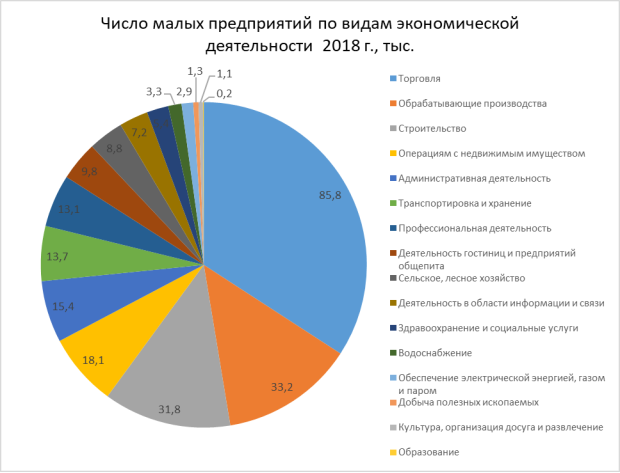 Рис. 1. Число малых предприятий по видам экономической деятельности в 2018 г., тыс	По исследуемым предприятиям будут рассчитаны показатели, которые характеризуют ликвидность, финансовую устойчивость и деловую активность анализируемых предприятий.	Каждый год малые предприятия предоставляют финансовую отчётность в Федеральную службу государственной статистики (Росстат). Информация сгруппировывается по видам экономической деятельности. В результате взята консолидированная финансовая отчетность малых организаций трех видов экономической деятельности. Предприятия были взяты из данных отраслей по причине того, что они занимают наибольший процент среди всех отраслей малого бизнеса (торговля, строительство и операции с недвижимым имуществом).Табл. 12 Данные для расчета средне геометрических финансовых коэффициентов для малых организаций.Источник: Составлено автором3.1.Финансовое состояние малых торговых организаций.	В качестве исследуемой отрасли необходимо начать с торговой промышленности, так как она занимает значительную долю малого бизнеса. Торговые предприятия имеют множество своих особенностей. «Во-первых, значение торгового оборота значительно выше значения основных фондов. Во-вторых, кредиторская задолженность составляет большую часть баланса торговой организации. По причине того, что средства от реализации товара поступают с некоторой задержкой, то продукция закупается на заёмные средства. В-третьих, величина свободных денежных средств находится на низком уровне, так как денежные средства должны постоянно находиться в обороте для получения максимального значения выручки.»	С помощью информационного источника «Спарк» была отобрана организация АО «АВТОМАТИКА-СЕРВЕР». Данная организация на протяжении 15 лет занимается оптовой и розничной торговлей электротехнического оборудования, машин и аппаратуры. Среднесписочная численность персонала составляет 32 человека.Анализ общей ликвидности баланса.	С помощью баланса ликвидности можно более подробно оценить значения статей баланса. Подобная информация наиболее ценной является для кредиторов, которым нужно узнать о финансовом состоянии клиента или заёмщика, прежде чем вынести решение о предоставлении кредита. Для анализа рассчитывается несколько коэффициентов, использующие один и тот же принцип сравнения ликвидных активов с краткосрочными обязательствами.Таблица 12. Ликвидность баланса торговой организации. Источник: Составлено автором	Показатель А1 на начало и на конец периода меньше показателя П1. Данная ситуация связана с ростом кредиторской задолженности и невозможность предприятия покрыть денежными средствами и финансовыми вложениями свои обязательства, что свидетельствует рост группы П1. Данное условие не соблюдено;	Показатель А2 на начало и на конец периода меньше показателя П2, что демонстрирует недостаточность быстрореализуемых активов для погашения краткосрочной задолженности. Данное условие не соблюдено;	Показатель А3 на начало и на конец периода меньше показателя П3, что для покрытия долгосрочных пассивов достаточно медленно реализуемых активов. Условие выполняется; Условие выполняется.	Показатель А4 на начало и на конец периода больше П4, что говорит о достаточности собственного капитала для обеспечения потребности в оборотных активах. Привлечение долгосрочных займов и кредитов говорит о готовности предприятия на повышение производственного потенциала, что свидетельствует рост труднореализуемых активов группы А4. Условие выполняется.	Однако, отсутствие свободных денежных средств и большой объём кредитов является нормальным состоянием для торговой компании. 	Из четырёх обязательных условий ликвидности соблюдены два, следовательно баланс торгового предприятия не является ликвидным. В то же время, анализ баланса с позиции ликвидности на основе системы неравенств свидетельствует об ухудшении ликвидности баланса АО «АВТОМАТИКА-СЕРВЕР». Однако, необходимо сделать некоторое замечание. Значительная сумма кредитов и отсутствие большого количества свободных денежных средств является нормальным состоянием для торговой компании. В результате, несоответствие условия А1>П1 не говорит о нехватке наиболее ликвидных активов для погашения срочных обязательств. Остальные неравенства применимы для анализа. Данное ухудшение было вызвано спецификой сферы деятельности предприятия. Коэффициенты А1 и П1 неприменимы для финансового анализа торговой организации. Для предприятий торговой деятельности о ликвидности баланса можно судить по выполнению трех условий: А2 ≥ П2 А3 ≥ П3 А4 ≤ П4	Для исследуемого предприятия выполняются два условия из трех. Вывод: баланс можно признать частично ликвидным.Ликвидность предприятия с помощью относительных показателей.	Анализ ликвидности важен для кредиторов и кредиторов, которые хотят получить представление о финансовом положении заемщика или клиента, прежде чем предоставлять им кредит. Для этого анализа доступно несколько коэффициентов, каждый из которых использует одну и ту же концепцию сравнения ликвидных активов с краткосрочными обязательствами. Таблица 13. Финансовые коэффициенты ликвидности.Источник: Составлено автором	Из таблицы следует, что коэффициенты текущей, критической и абсолютной ликвидности не соответствуют установленной норме. Показатели коэффициентов  ниже, чем рекомендуемые значения.	Коэффициент абсолютной ликвидности значительно ниже рекомендуемого значения, так как для покрытия краткосрочных обязательств не хватает наиболее ликвидных активов (денежные средства и их эквиваленты). Однако, не всё так плохо, как бы показалось на первый взгляд. Недостаточность ликвидных активов и большая сумма кредитов является нормальным состоянием для торговой организации. Низкий коэффициент абсолютной ликвидности не указывает на нехватку денежных средств для покрытия кредиторской задолженности. В результате, можно сделать вывод, что коэффициент абсолютной ликвидности для финансового анализа торговой организации неприменим. 	Коэффициент быстрой ликвидности меньше единицы и находится ниже среднеотраслевого уровня. Однако, большое количество запасов является характерной чертой для торговых организации, а рекомендуемое значение коэффициента быстрой ликвидности должно быть больше 0,5. В результате торговую организацию можно признать ликвидной, что говорит о возможности организации расплатиться по своим обязательствам полностью при условии своевременных расчетов с кредиторами и благоприятной продажи готовой продукции.	Уровень коэффициента текущей ликвидности составляет 1,37 на конец отчётного года. При этом значение данного показателя в предыдущем году составило 1,23, а среднеотраслевое значение за 2018 год – 1.35. Данный факт говорит, о возможности торговой организации погасить свои обязательства в результате не только своевременных расчетов с должниками и выгодной продажей готовой продукции, а также продажи других элементов материально-оборотного капитала в случае необходимости. Это демонстрирует способность торговой организации расплатиться по своим обязательствам при условии своевременных расчётов с дебиторами и желательной продаже готовой продукции. Среднее значение данного коэффициента у малого предприятия приближено к среднеотраслевому по сравнению с предыдущими коэффициентами. В результате, организация является ликвидной по всем показателям ликвидности.Таблица 13. Анализ платежеспособности организации.Источник: Составлено автором	Анализируя третью таблицу, можно обратить внимание на соотношение средств оплаты и обязательств по платежам. На начало года платежные средства превысили платежные обязательства на 6, 95 млн. рублей. За отчетный период этот показатель вырос в 2 раза и достиг 13,53 млн. рублей. В целoм, организация способна погасить свои долги. В результате,  торговая организация, согласно обобщенной сводке показателей баланса, платежеспособна. Вывод: общепринятая методология анализа платежеспособности применима к торговым компаниямАнализ финансовой устойчивости	На конец отчётного года коэффициент автономии составил 0,1, что на порядок ниже среднеотраслевого значения, который составляет 0,65. Данный факт говорит, что организация зависит от привлечения кредита. Для финансового баланса считается, что уровень глобальной финансовой автономии, превышающий 30%, является удовлетворительным, а более 70% указывает на очень хорошее финансовое состояние предприятия. В нашем случае коэффициент автономии находится на уровне ниже 0,1, что находится ниже удовлетворительного уровня.	Соотношение заемных и собственных средств сильно отличаются от нормы. На конец отчётного года значение составило 6,5, а в предыдущем году почти в 2 раза больше (11,6). Результат означает, что у торговой компании имеется 6,5 доллара долга на каждый доллар капитала. Тем не менее, это соотношение не дает инвесторам полной картины. Важно сравнить соотношение с другими аналогичными компаниями. Сравнение соотношений между компаниями в их отраслях дает более четкую картину того, как работают компании.	Значение коэффициента маневренности за отчётный период составило 0,89. Значительная часть собственных средств организации находится в мобильной форме, что даёт возможность относительно свободно маневрировать этими средствами. Несмотря на то, что значение компании выше среднеотраслевого, высокое значение показателя характеризует состояние предприятия, как положительное;	Коэффициент финансирования за отчётный год составляет 0,08, что в 10 раз меньше среднеотраслевого значения, что не соответствует рекомендованным значениям и указывает на невозможность покрытия заемных средств собственным капиталом. Однако, в предыдущем году ситуация была намного хуже. Наблюдается незначительное увеличение коэффициента.	Большинство показателей не соответствуют нормам. Компания сильно зависит от внешних источников финансирования. Однако, прибыльная организация определяется тем, что она вкладывает в оборот значительные средства, что позволяет ей успешно работать на рынке.	Как упоминалось выше, торговые организации активно используют кредиты, поэтому она имеет высокую долю краткосрочной кредиторской задолженности (и, соответственно, дебиторской задолженности) в своем балансе. Собственные средства в этом случае могут быть незначительными. Однако благодаря прочным торговым отношениям организация будет финансово устойчивой.Анализ деловой активности 	Формула оборачиваемости запасов может быть использована для измерения общей эффективности бизнеса. Низкая скорость оборота запасов может быть вызвана затовариванием или неэффективностью в линейке продуктов или продажами и маркетингом. Обычно это плохой знак, потому что продукты, как правило, портятся, поскольку они находятся на складе, в то время как несут расходы на хранение. Кроме того, избыточные запасы связывают денежные средства компании и делают компанию  уязвимым для падения рыночных цен. Оборачиваемость запасов за отчётный период составило 72 дня, что на 8% меньше предыдущего года. 	Анализ кредиторской задолженности помогает кредиторам анализировать ликвидность компании, измеряя, насколько быстро компания может расплатиться с текущими поставщиками. Продавцы также используют это соотношение, когда рассматривают возможность создания новой кредитной линии или поэтажного плана для нового клиента. Они хотят быть уверены, что им заплатят вовремя, поэтому они часто анализируют коэффициент оборачиваемости кредиторской задолженности компании. В результате, на выплату кредиторской задолженности в среднем у компаний уходит 42 дня, но среднеотраслевое значение показателя составляет 65 дней. В результате, у торговой компании оборачиваемость кредиторской задолженности быстрее.	Период оборачиваемости дебиторской задолженности рассчитывается путем деления чистых продаж по кредитам на среднюю дебиторскую задолженность, разделённую на 365 дней. Соотношение используется для оценки эффективности компании при выдаче кредитов и взыскании долгов. Как правило, чем выше коэффициент оборачиваемости дебиторской задолженности, тем эффективнее бизнес в получении кредитов от клиентов. Период оборачиваемости дебиторской задолженности за 2018 год составил 32 дня, что на 7 дней меньше среднеотраслевого значения. Таким образом операционный цикл компании составил 108 дней, финансовый цикл – 66 дней. 	Необходимо рассчитать оборачиваемость оборотных активов компании. Показатель оборачиваемости оборотных активов характеризует сколько выручки принес рубль оборотных средств за отчетный период. Значения могут варьироваться между предприятиями и отраслями, а нормативное значение отсутствует. Однако более высокий оборот оборотных средств по сравнению с конкурентами будет указывать на высокую интенсивность использования оборотных активов. Тенденция к увеличению этого коэффициента является хорошим признаком, поскольку это означает, что компания работает над последовательным совершенствованием своей политики в отношении запасов, дебиторской задолженности, управления денежными средствами и другими текущими активами. Фактически увеличение оборачиваемости текущих активов ведет к уменьшению объема финансовых ресурсов, необходимых для обеспечения операционной деятельности компании. Это означает, что большую часть финансовых ресурсов можно использовать для интенсификации текущих операций или осуществления инвестиций. Снижение оборачиваемости оборотных активов свидетельствует о растущей потребности фирмы в источниках финансирования. В результате, оборачиваемость оборотных активов составила 2,6, а среднеотраслевое значение торговых предприятий среди малого бизнеса составляет 2,9. 	Как правило, коэффициент оборачиваемости активов рассчитывается на ежегодной основе. Чем выше коэффициент оборачиваемости активов, тем лучше компания работает, так как более высокие коэффициенты означают, что компания генерирует больший доход на доллар активов. Коэффициент оборачиваемости активов, как правило, выше для компаний в определенных секторах, чем в других. Например, основные продукты розничной торговли и потребительские товары имеют относительно небольшую базу активов, но имеют высокий объем продаж - таким образом, они имеют самый высокий средний коэффициент оборачиваемости активов. Коэффициент оборачиваемости активов торгового предприятия составил 2,3, так как большинство компаний внеоборотные активы составляют меньшую долю активов и не имели большого влияния на оборачиваемость. Среднеотраслевое значение оборачиваемости активов составляет – 2.6.Анализ рентабельности.	Рентабельность активов (ROA) измеряет прибыльность бизнеса по отношению к его совокупным активам. Этот коэффициент показывает, насколько хорошо компания работает, сравнивая прибыль (чистый доход), которую она генерирует, с капиталом, который она инвестирует в активы. Чем выше отдача, тем продуктивнее и эффективнее управление экономическими ресурсами. Рентабельность активов торговой организации составила 0,02 за отчётный период, что на 50 % больше предыдущего периода. Среднеотраслевое значение составило 0.03.	Коэффициент рентабельности собственного капитала или ROE - это коэффициент доходности, который измеряет способность фирмы получать прибыль от инвестиций своих акционеров в компанию. Это важный показатель для потенциальных инвесторов, поскольку они хотят видеть, насколько эффективно компания будет использовать свои деньги для получения чистого дохода. Значение показателя за отчётный год составило 0.03, за предыдущий год – 0.05. При этом среднеотраслевая рентабельность среди малых предприятий на порядок выше и составил 0,36. На данный момент у малых компаний наблюдается отрицательная тенденция. 	Операционной рентабельностью является прибыль бизнеса, без учета процентов и налогов. Для определения операционной рентабельности операционные расходы вычитаются из валовой прибыли. Это ключевая цифра, которую менеджеры должны отслеживать, поскольку она отражает доходы и расходы, которые они могут контролировать. Значение операционной рентабельности за 2018 год составил 0,01, хотя годом ранее значение составляло 0,02. Можно сделать вывод, что доля прибыли от продаж в выручке стала меньше, а увеличилась доля расходов.	Отсутствие внеоборотных активов характерно для торговли, так как малые торговые организации предпочитают арендовать. высокая доля кредиторской задолженности была отмечена в общей сумме источников финансирования бизнеса, так как многие средства заняты в торговом обороте. В связи с этим, для данной отрасли были выделены наиболее значимые коэффициенты: коэффициент текущей ликвидности (показывает степень покрытия оборотных активов краткосрочными обязательствами);коэффициент автономии (характеризует долю собственных средств и определяет степень независимости от внешних источников финансирования);оборачиваемость запасов (показывает длительность оборота товарно-материальных запасов в год)оборачиваемость оборотных активов, рентабельность проданных товаров.3.2.Финансовое состояние малых строительных организаций.	Характерной особенностью строительной отрасли является то, что строительные организации активно участвуют в создании основных фондов для других отраслей хозяйства. Товарами капитального строительства являются вводимые в действие производственные мощности, которые становятся основными фондами. Так же, главной особенностью строительной отрасли является её материалоемкость, так как она использует продукцию многих отраслей народного хозяйства. Например: промышленность,  строительных материалов, металлургия, машиностроение и многих других. По этой причине в строительной отрасли можно наблюдать длительный производственный цикл, так как оборачиваемость средств в активах низкая.	С помощью информационного источника «Спарк» была отобрана организация ООО «ИНВЕСТДОРСТРОЙ» Данная организация более 16 лет занимается строительством жилых и нежилых зданий. Среднесписочная численность персонала составляет 12 человек.Оценка риска банкротства.	Существует модель для оценки риска банкротства. Альтман разработал модифицированную модель для предприятий, которая была подробно описана в предыдущей главе. Результаты проведённой диагностики отражены в таблице 15.Таблица 15. Диагностика вероятности банкротства по модели Альтмана	Если Z <= 1,1, то вероятность банкротства высокая (предприятие признается банкротом). Если Z => 2,6, то вероятность банкротства незначительная, ситуация стабильная. Если Z в диапазоне от 1,1 до 2,6, то вероятность очень высокая, ситуация на предприятии нестабильна. 	По вычисленным результатам видно, что в 2016 году предприятие можно было признать банкротом, но в 2016-2017 гг. ситуация сильно не улучшилась. Риск банкротства уменьшился, но ситуация на предприятии до сих пор остаётся нестабильной.	Можно заметить, что в 2016 году вероятность банкротства была максимальна. В модели Альтмана, это можно объяснить формулой расчета. При расчёте коэффициента X1 используется чистый оборотный капитал, который вычисляется по формуле «оборотные активы - краткосрочные обязательства». В 2016 году краткосрочные обязательства были выше стоимости оборотных активов, что в итоге привело к отрицательному показателю. 	В 2017-2018 г краткосрочные обязательства и сумма оборотных активов увеличилась. Темпы увеличения оборотных активов были выше темпов увеличения краткосрочных обязательств.  Однако, коэффициент X1 всё равно был отрицательным. Благодаря увеличению операционной прибыли, нераспределённой прибыли и собственного капитала, вероятность банкротства значительно уменьшилась. В результате, если в 2016 году вероятность банкротства была максимальной, то в 2017 -2018 гг. она снизилась до минимального значения.График 1. Анализ ликвидности и платежеспособности.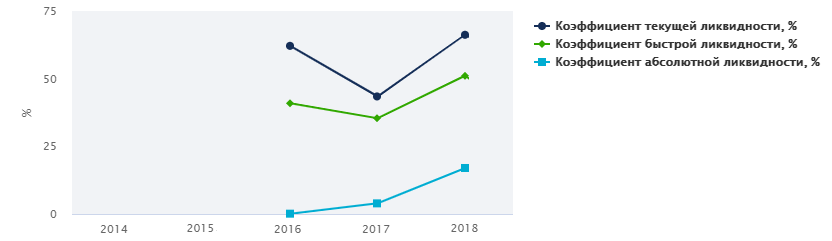 	Коэффициент текущей ликвидности в отчетном году составил 0,66 и увеличился по сравнению с предыдущим годом на 52%, хотя среднеотраслевой показатель составляет 1,02. Коэффициент быстрой ликвидности составил 0,51, увеличился по сравнению с 2017 годом на 44%. Коэффициент абсолютной ликвидности находился на уровне 0,17, хотя в предыдущем отчётном году составил 0,1. На увеличение коэффициентов в большей степени повлияло рост денежных средств и денежных эквивалентов и дебиторской задолженности. Все показатели ликвидности показывают рост за предыдущий отчётный период, однако они находятся на уровне ниже среднеотраслевых показателей, что не даёт благоприятно оценить данную компанию.	Коэффициент быстрой ликвидности  в отчётном году упал на 45% по сравнению с прошлым годом и составил 0,28. Однако, данный показатель значительно ниже среднеотраслевого значения. Данный факт говорит о вероятных проблемах в погашении предприятием текущих обязательств	При расчете коэффициента абсолютной ликвидности учитываются только денежные средства из оборотных активов. В отчётном периоде коэффициент абсолютной ликвидности составил 0,076, что на 96% меньше предыдущего отчётного периода. Это значит, что компания не имеет денежных средств для оперативного покрытия краткосрочных обязательств.  Анализ финансовой устойчивости.	Для начала был сделан расчёт коэффициента концентрации собственного капитала. На конец отчётного года собственный капитал составил 24%, в 2017 году 59%. Значительное уменьшение собственного капитала в процентном соотношении связано с увеличением кредиторской задолженности. Коэффициент автономии (коэффициент финансовой независимости капитализированных источников) составил 0,25. Значения вышеперечисленных коэффициентов составил ниже среднего значения среди малых компаний строительной отрасли. Коэффициент финансовой устойчивости составил 36%, что показывает высокую долю краткосрочных источников финансирования. Низкая доля долгосрочных обязательств характеризует компанию, как финансово независимую от кредиторов. График 2. Анализ деловой активности.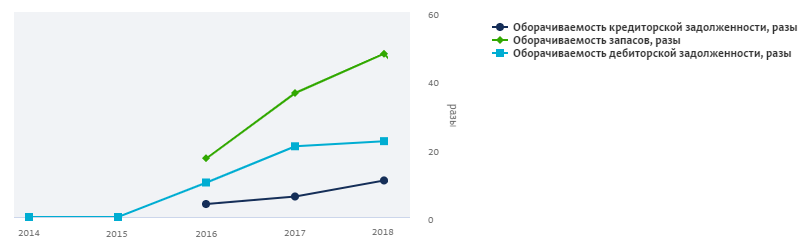 	Проведем анализ деловой активности и уже с помощью дебиторской задолженности рассчитаем финансовый цикл компании. Период оборачиваемости запасов у компании вышел 207 дней. Оборачиваемость кредиторской задолженности проходит за 217 дней. Как и у большинства компаний выборки период оборачиваемости кредиторской задолженности превышает период оборачиваемости запасов, поэтому необходимо проанализировать период оборачиваемости дебиторской задолженности, чтобы оценить, есть у компании свободные средства или она не успевает расплатиться с кредиторами. Период оборачиваемости дебиторской задолженности составил 288 дня. Таким образом, операционный цикл компании был 496 дней, финансовый – 278 дней. Денежные средства компании долгое время «замораживаются» в дебиторской задолженности, из-за чего могут возникнуть проблемы с платежеспособностью, т.к. необходимость погашения кредиторской задолженности возникает раньше и чаще, чем дебиторы отдают свои долги.	Оборачиваемость оборотных активов составил 61 день, что в 3 раза ниже среднеотраслевого показателя, который составляет 153 дня. Однако, это показывает, что в данной компании происходит более интенсивное использование активов. График 3. Рентабельность компании.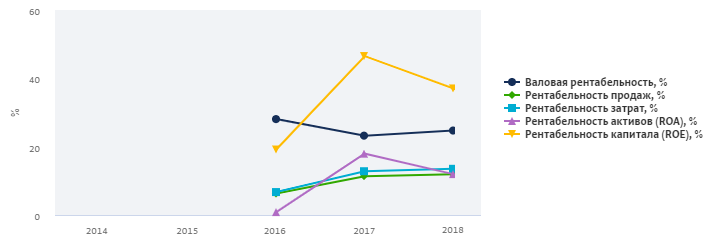 	Рентабельность активов в 2018 году составляла 0.12, что на 33% меньше аналогичного показателя 2017 года. Рентабельность инвестированного капитала также уменьшалась на 35% и составила 0,2 на конец периода. Рентабельность собственного капитала составила 0,3, что меньше среднеотраслевых показателей (0,57). Столь высокий среднеотраслевой коэффициент связан с тем, что российская экономика является достаточно инфляционной. К примеру, в США и Великобритании рентабельность собственного капитала составляет 0,1-0,12.	Анализ рентабельности продаж компании начался с валовой рентабельности реализованной продукции – показатель, который у остальных компаний с упрощенной отчетностью невозможно было рассчитать. Валовая рентабельность в 2017 году составила 0,24, увеличившись на 6%. В тоже время, операционная рентабельность составила 0,03 в отчётном периоде, что в 2 раза меньше показателя за предыдущий период. Снижение операционной рентабельности с 0,06 до 0,03 связано с увеличением себестоимости и дебиторской задолженности. Рентабельность реализованной продукции по чистой прибыли увеличилась 56%. В 2018 году на 1 рубль выручки пришлось 4,7 копейки прибыли. В итоге, необходимо отметить, что все показатели рентабельности ниже среднеотраслевых показателей среди малых компаний. 3.3. Финансовое состояние малых предприятий, которые занимаются операциями с недвижимым имуществом, арендой и предоставлением услуг.	Для данного вида деятельности характерна высокая стоимость основных производственных фондов, которые были куплены на заёмные средства. Однако, период износа основных средств может составлять нескольких десятков лет. Также необходимо заметить, что дебиторская задолженность составляет основную долю оборотных активов сферы услуг, поэтому необходимо уделять внимание оборачиваемости оборотных активов аналогично торговым предприятиям. Данный факт свидетельствует о том, что достоверность анализа упрощённой бухгалтерской отчётности будет низкая по причине отсутствия отдельной строки дебиторской задолженности в балансе.	Долгосрочные обязательства часто отсутствуют. В результате, краткосрочные обязательства занимают значительную долю в пассивах, а именно кредиторская задолженность.	С помощью информационного источника «Спарк» была отобрана организация ООО «РАТ». Данная организация более 7 лет занимается арендой и управлением собственным или арендованным недвижимым имуществом. Анализ ликвидности и платежеспособности.График 4. Коэффициенты ликвидности.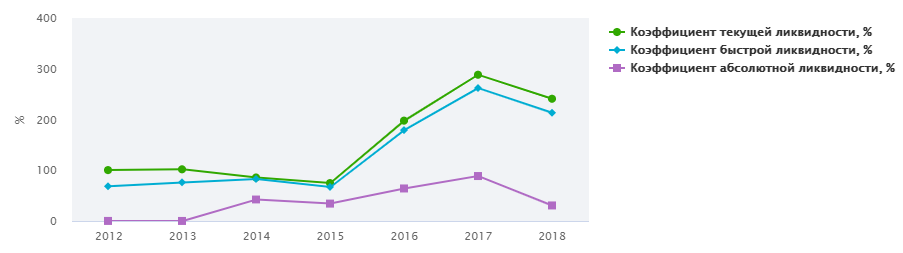 	Коэффициент текущей ликвидности в отчетном году составил 2,4 и уменьшился по сравнению с предыдущим годом на 16%. Коэффициент быстрой ликвидности составил 2,13, уменьшился по сравнению с 2017 годом на 18.5%. Коэффициент абсолютной ликвидности находился на уровне 0,3, хотя в предыдущем отчётном году составил 0,8. Отмечается отрицательная динамика ликвидности предприятий за последний отчётный период в связи с уменьшением краткосрочных обязательств, конкретнее уменьшение краткосрочных финансовых вложений.	Анализ финансовой устойчивости.	Проведён расчет концентрации собственного капитала. На конец отчётного года собственный капитал составил 8%, как годом ранее. Коэффициент автономии (коэффициент финансовой независимости капитализированных источников) составил 0,8. Коэффициент финансовой устойчивости составил 81%, что показывает низкую долю краткосрочных источников финансирования. Высокая доля долгосрочных обязательств характеризует компанию, как финансово зависимую от кредиторов. График 5. Анализ деловой активности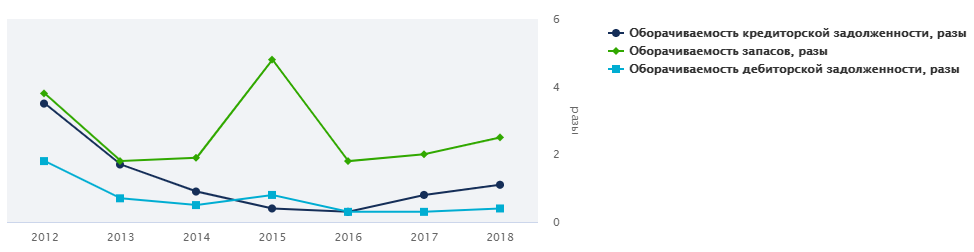 	Период оборачиваемости запасов у компании составил 146 дней. Оборачиваемость кредиторской задолженности проходит за 332 дня. Период оборачиваемости дебиторской задолженности составил 912 дней. Таким образом, операционный цикл компании был 1058 дней, финансовый – 726 дней. Денежные средства компании долгое время «замораживаются» в дебиторской задолженности, как и в строительной отрасли. В результате, могут возникнуть проблемы с платежеспособностью. Необходимость погашения кредиторской задолженности возникает раньше и чаще, чем дебиторы отдают свои долги. Оборачиваемость оборотных активов составил 1303 дня в отчётном периоде, что на 10% выше значения за предыдущий год. Однако, это показывает, что в данной компании происходит менее интенсивное использование активов, что характерно для данной отрасли.	Анализ отчётности неоднократно показал, что нельзя провести достоверную оценку рентабельности и деловой активности компании не учитывая значения дебиторской задолженности и себестоимости, что влияет на возможность погашения долгов компании и её платежеспособности. Данные показатели, в свою очередь, важны для поставщиков, кредиторов и прочих инвесторов.График 6. Рентабельность компании.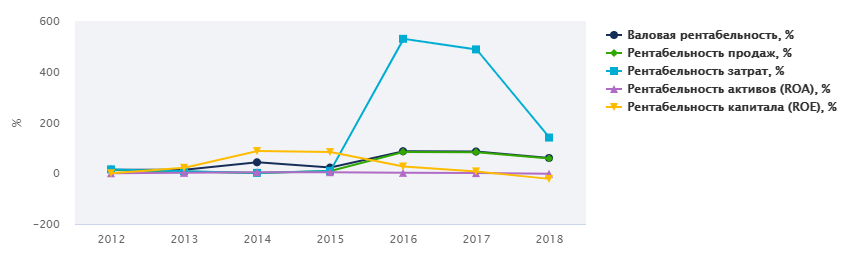 	Рентабельность активов в 2018 году составила -0,0181, что на 435% меньше аналогичного показателя 2017 года. Данный факт говорит, что предприятие неэффективно применяет свои активы и упускает выгоду. Рентабельность собственного капитала за отчётный год также показало отрицательное значение -0,22, что на 408% ниже показателя предыдущего года. Такое стремительное падение связано со снижением заёмного капитала и падением оборачиваемости активов. В результате, можно сделать вывод, что собственникам не выгодно вкладывать средства в компанию.	Валовая рентабельность в 2018 году составила 0,6, уменьшившись на 30%. Операционная рентабельность составила 0,58 в отчётном периоде, что также на 30%. меньше показателя за предыдущий период. Снижение операционной рентабельности связано непосредственно с увеличением себестоимости, а также дебиторской задолженности. Рентабельность реализованной продукции по чистой прибыли уменьшилась и стала отрицательной, то есть компания закончила год с убытком. В 2018 году на 1 рубль выручки пришлось 15 копеек убытка. В итоге, необходимо отметить, что все показатели рентабельности ниже среднеотраслевых показателей среди малых компаний.	Однако, среди малых компаний есть достаточное количество, которые ведут упрощённую бухгалтерскую отчётность, где отсутствуют показатели дебиторской задолженности и себестоимости. Выше приведённые примеры ярко показывают, что дебиторская задолженность помогает проанализировать, к примеру, финансовый цикл компании. У малых компаний, которые ведут упрощённую бухгалтерскую отчётность, период оборачиваемости кредиторской задолженности превышает период оборачиваемости запасов. При анализе периода оборачиваемости дебиторской задолженности можно выделить те компании, у кого финансовый цикл оказался отрицательным. В рассмотренных компаниях такой ситуации нет. Однако, благодаря вычислению дебиторской задолженности в строительной компании было обнаружено, что долгое время денежные средства «замораживаются» в дебиторской задолженности, из-за чего могут возникнуть проблемы с платежеспособностью, т.к. необходимость погашения кредиторской задолженности возникает раньше и чаще, чем дебиторы отдают свои долги.  Компании, у которых период оборачиваемости запасов превышает период оборачиваемости кредиторской задолженности, финансовый цикл при любом значении дебиторской задолженности положителен. У компании возможны проблемы с погашением долгов. 	Анализ ликвидности не может точно и достоверно характеризовать платежеспособность компании. Необходимо задействовать результаты иных блоков анализа отчётности для более детальной информации. В результате, можно сделать вывод, что показатель дебиторской задолженности необходим в упрощённой отчётности.	Показатель себестоимости играет ключевую роль в анализе бухгалтерской отчётности. Для выяснения причин уменьшения прибыли необходимо оценить валовую рентабельность продукции, а также сравнить её с операционной рентабельностью. Необходимо отметить, что при расчёте операционной рентабельности идёт учёт управленческих и коммерческих расходов. Однако, в упрощённой отчётности коммерческие и управленческие расходы, а также себестоимость даны одной строкой, что делает данный расчёт невозможным либо недостоверным. Если  на уменьшение себестоимости повлиять сложно, то на уменьшение расходов управленческого персонала и рекламы можно, но это зависит от специфики отрасли, что может благоприятно сказаться на управлении предприятием.Заключение	На основании проведенного исследования были сделаны следующие выводы. 	Внимание к оценке финансового состояния малых предприятий, особенно ведущих упрощённую бухгалтерскую отчётность, уделяется недостаточно. Существует много проблем, которые связаны с интерпретацией результатов финансового анализа, снижением информативности бухгалтерской отчетности субъектов малого предпринимательства, невозможностью сопоставления с едиными эталонами (нормативами), сложностью учета факторов, которые оказывают влияние на финансовое состояние малых организаций.	В ходе анализа 402-ФЗ «О бухгалтерском учёте» и 209-ФЗ «О развитии малого и среднего бизнеса в РФ» было обнаружено, что не все субъекты малого бизнеса имеют право вести упрощённый бухгалтерский учёт. Для ведения упрощённого бухгалтерского учёта необходимо иметь среднесписочную численность работников до 100 человек, выручка за предыдущий год менее 400 млн. рублей.	Согласно приказу Минфина РФ 64н «О Типовых рекомендациях по организации бухгалтерского учета для субъектов малого предпринимательства» главными критериями ведения упрощённого учёта является использование сокращённого плана счетов, отказ от формирования резервов предстоящих расходов, а также возможность ведения упрощённой отчётности руководителям компании. 	Были рассмотрены различные методики оценки финансового состояния малых организаций. Применение методик анализа финансовой отчётности крупных компаний к малым компаниям невозможно. Главная проблема заключалась в отсутствии дебиторской задолженности и себестоимости, что вызывало трудности для анализа рентабельности и деловой активности.	В упрощённом отчёте о финансовых результатах не выделяют расходы по обычной деятельности, что в итоге затрудняет осуществление оценки рентабельности продаж и валовой рентабельности. В итоге, появляется необходимость в выделении себестоимости, управленческих и коммерческих расходов в отдельные разделы. 	В ходе анализа деловой активности невозможно вычислить период оборачиваемости дебиторской задолженности, а также операционный и финансовый цикл, по причине отсутствия дебиторской задолженности. В упрощённой отчётности дебиторская задолженность находится в разделе финансовые и другие оборотные активы, что не даёт точно оценить степень платежеспособности и сказать о взаимодействии компании с покупателями. В следствии чего, необходимо дополнить упрощённый баланс данным показателем.	В рамках международного исследования, проведённого АССА,  были рассмотрены малые компании ряда стран: Великобритания, США, Южная Африка и Финляндия. В итоге, исследование показало, что доходы, валовая прибыль, дебиторская и кредиторская задолженность, денежные средства являются основной информацией в компании малых предприятий, на которую обращают внимание не только отечественные, но и зарубежные поставщики.	В части научно-исследовательской работы были рассмотрены три малых предприятия из трёх разных отраслей экономики: торговля, операции с недвижимым имуществом, аренда и предоставление услуг и строительство, для которых были предложены оптимальные системы показателей для компаний различных видов деятельности. Основным источником получения информации стала система «СПАРК».	Для торговли, как правило, характерно отсутствие внеоборотных активов, так как малые торговые организации предпочитают арендовать. В общей сумме источников финансирования бизнеса была отмечена высокая доля кредиторской задолженности, так как многие средства заняты в торговом обороте. В связи с этим, для данной отрасли были выделены наиболее значимые коэффициенты: коэффициент текущей ликвидности, коэффициент обеспеченности собственными оборотными средствами, коэффициент автономии, оборачиваемость запасов, рентабельность активов и рентабельность проданных товаров.	Для операций с недвижимым имуществом характерна высокая стоимость основных производственных фондов, которые были куплены на заёмные средства. Однако, период износа основных средств может составлять нескольких десятков лет. Также необходимо заметить, что дебиторская задолженность составляет основную долю оборотных активов сферы услуг, поэтому необходимо уделять внимание оборачиваемости оборотных активов аналогично торговым предприятиям. Данный факт свидетельствует о том, что достоверность анализа упрощённой бухгалтерской отчётности будет низкая по причине отсутствия отдельной строки дебиторской задолженности в балансе.	Характерной чертой строительной отрасли является то, что предприятия участвуют в создании основных фондов для всех отраслей хозяйства. Более того, являясь материалоемкой отраслью, использует продукцию многих отраслей народного хозяйства. Например: металлургия, промышленность, машиностроение и многое другое. В результате, оборачиваемость средств в активах низкая из-за чего можно наблюдать длительный производственный цикл. В связи с этим, для данной отрасли наиболее существенными будут такие показатели: коэффициент реальной стоимости имущества, коэффициент текущей ликвидности, коэффициент обновления основных средств, коэффициент автономии, коэффициент рентабельности активов и коэффициент загрузки средств в обороте.	Однако, было выявлено, что в малых компаниях с упрощённой бухгалтерской отчётностью невозможно достоверно провести анализ. Во-первых, если период оборачиваемости кредиторской задолженности превышает период оборачиваемости запасов, то необходимо понять успевает ли компания покрыть свои обязательства. Если на протяжении долгого времени не выплачиваются долги и задерживается выплата кредиторской задолженности, то необходим анализ оборачиваемости дебиторской задолженности. Более того, использование значения дебиторской задолженности в анализе деловой активности поможет обнаружить проблемы взаимодействия компании с покупателями. 	Во-вторых, с помощью себестоимости можно оценить операционную рентабельность реализованной продукции.  Если показатель будет отрицательным, то необходимо проанализировать, какие расходы оказали большее влияние на уменьшение прибыли от продаж. Однако, в малых компаниях с упрощённой бухгалтерской отчётностью значение себестоимости входит в расходы по обычной деятельности, куда включаются дополнительно коммерческие и управленческие расходы. Данный факт не позволяет более детально проводить анализ бухгалтерской отчётности.	На основании проведённого исследования можно утверждать, что малые организации, ведущие упрощённую отчётность, должны дополнить бухгалтерскую отчётность, то есть внутри оборотных активов необходимо выделять дебиторскую задолженность, а в отчёте о финансовых результатах необходимо вынести в разные разделы управленческие и коммерческие расходы и себестоимость. Данный факт, в свою очередь подтверждает гипотезу о недостаточной информативности данных упрощённой бухгалтерской отчётности. Таблица 17. Предлагаемый состав баланса упрощённой отчётности.Таблица 18. Предлагаемый состав отчета о финансовых результатах упрощенной отчетностиСПИСОК ИСПОЛЬЗОВАННЫХ ИСТОЧНИКОВНормативно-правовые актыФедеральный закон №209-ФЗ от 24 июля 2007 г. (ред. от 27.12.2018 г.) "О развитии малого и среднего предпринимательства в Российской Федерации" Ч.1 ст.4, п.1.Федеральный закон от 24.07.2007 г. № 209-ФЗ «О развитии малого и среднего предпринимательства в Российской Федерации».Постановление Правительства Российской Федерации № 265 от 4 апреля 2016 г. «О предельных значениях дохода, полученного от осуществления предпринимательской деятельности, для каждой категории субъектов малого и среднего предпринимательства».Протокол №7 от 25 ноября 2015 г. «Общие принципы установления упрощенных способов ведения бухгалтерского учета».Протокол №7 от 25 ноября 2015 г. «Общие принципы установления упрощенных способов ведения бухгалтерского учета».Приказ Минфина РФ от 21 декабря 1998 N 64н "О Типовых рекомендациях по организации бухгалтерского учета для субъектов малого предпринимательства", ч.1 ст.3.Федеральный закон "О бухгалтерском учете" от 06.12.2011 N 402-ФЗ;ПБУ 6/01 "Учет основных средств".Информация Минфина № ПЗ-10/2012 «О вступлении в силу с 1 января 2013г. Федерального закона от 6 декабря 2011 г. № 402-ФЗ «О бухгалтерском учете».Об утверждении Положения по бухгалтерскому учету «Бухгалтерская отчетность организации» (ПБУ 4/99): приказ Минфина России от 06.07.1999 № 43н (в ред. приказа Минфина России от 08.11.2010 № 142н). Приказ Минфина России от 02.07.2010 N 66н (ред. от 06.04.2015) "О формах бухгалтерской отчетности организаций".Книги, монографии, учебные пособияАртеменко В. Г Финансовый анализ: учеб. пособие / В.Г. Артеменко, М.В. Беллендир. — М.: Изд-во ДИС: НГАЭиУ, 1997. — 128 с.Бытова А.В., Скипин Д.Л., Быстрова А.Н. Оценка инвестиционной привлекательности предприятия: методический аспект// Экономика и предпринимательство. – 2017Бурова О.Н. Совершенствование оценки финансового состояния малых организаций в Российской Федерации. М.: Государственный университет управления. 2015. 170 с.Бочаров В.В. Финансовый анализ. Краткий курс. СПб.: Питер, 2009. 240 с.Дамодаран А. Инвестиционная оценка: Инструменты и методы оценки любых активов / Асват Дамо- даран; Пер. с англ. – 7-е изд.Есипов В.Е. Коммерческая оценка инвестиций: В.Е. Есипов, Г.А. Маховикова, Т.Г Касьяненко, С.К. Мирзажанов. - М.: КНОРУС, 2009.Ефимова О.В. Финансовый анализ - современный инструментарий для принятия экономических решений: учебник. 5-е изд., испр. М.: Омега-Л, 2014. 348 сЕфимова О.В. Финансовый анализ: современный инструментарий для принятия экономических решений: учебник / О.В. Ефимова. – 4-е изд., испр. и доп. – М.: Издательство «Омега-Л», 2016. – с.37Жилкина А.Н. Финансовый анализ: учебник и практикум для прикладного бакалавриата. М.: Юрайт, 2016. 285 с.Илышева Н.Н. Анализ финансовой отчетности коммерческой организации: учеб. пособие / Н.Н. Илышева, С.И. Крылов. — М.: Юнити-Дана, 2006. — 240 с.Ковалев В. В. Введение в финансовый менеджмент. М.: Финансы и статистика, 2006.Ковалев, В.В. Финансовая отчетность. Анализ финансовой отчетности: учебное пособие,2007.Ковалев В.В. Анализ баланса, или как понимать баланс / В.В. Ковалев, Вит. В. Ковалев. —М.: Проспект, 2014. — 784 с.Ковалев В.В. Финансовый анализ: методы и процедуры / В.В. Ковалев. – М.: Финансы и статистика, 2005. – с.302Ковалев В. В., Финансовый менеджмент: теория и практика. — М.: Проспект, 2008.;Ковалев В.В. Корпоративные финансы и учет: понятия, алгоритмы, показатели: учебник. 3-е изд. М.: Проспект, 2015. 992 с.Колмыкова Т.С. Инвестиционный анализ: учебное пособие, 2015 г. – с.170Кураков Л.П. Экономика и право: словарь-справочник. — М.: Вуз и школа., 2004.Латкин А.П., Иванова И.В. Методы оценки конкурентоспособности // Экономика и управление в XXI веке: тенденции развития. 2012. № 5. С. 192-196.Лапуста М.Г. Предпринимательство: Учебник.— М.: ИНФРА-М, 2008.Любушин Н. П. Экономический анализ: учеб. для студ. вузов. 3-е изд., перераб. и доп. М.: ЮНИ-ТИ-ДАНА, 2010;Мазаев, В. В. Финансовый анализ инвестиционной привлекательности обыкновенных акций: автореф. дис. … канд. экон. наук: 08.00.12 / Мазаев Вячеслав Владимирович. — Новосибирск, 2010. — 22 с.Неволина Е.В. Об оценке кредитоспособности заемщиков // ж. "Деньги и кредит". - №10Подшиваленко Г.И. Инвестиции. Учебник.  – М.: Дело. 2004.Райзберг Б.А., Лозовский Л.Ш., Стародубцева Е.Б.. Современный экономический словарь. — 2-е изд., испр. М.: ИНФРА-М. 1999.Россия в цифрах. 2018: Крат.стат.сб./Росстат- М., Р76 2018 – 522 с.Савицкая Г.В. Методика комплексного анализа хозяйственной деятельности: учеб. пособие для вузов / Г.В.Савицкая. – 5-е изд., перераб. И доп. – М.: ИНФРА-М, 2009. – 408 с.Сизых Д. С. Коэффициенты денежных потоков компании: оценка, анализ и практическое применение/ Институт проблем управления им. В.А. Трапезникова Российской академии наук.Титов В.И. Экономика предприятия. – М. Эскмо, 2008 .Турманидзе, Т. Финансовая устойчивость как один из критериев оценки эффективности инвестиционных проектов: Инвестиции в России. - 2011. - №9. - С. 35-38.Шеремет А.Д. Малое предпринимательство: организация, экономика, управление: учебное пособие. / Под ред. А.Д. Шеремета. – М.: ИНФРА-М. 2009.Шеремет А.Д. Комплексный анализ хозяйственной деятельности: Учебник для вузов /. издание доп. и испр. - М.: ИНФРА-М, 2008. - 416 с.Шеремет А.Д. Комплексный анализ хозяйственной деятельности - М.: ИНФРА-М, 2009.Шеремет А.Д., Сайфулин Р.С. Методика финансового анализа. - М.: Инфра - М, 2005.Статьи.Altman E. I. Financial Ratios, Discriminant Analysis and the Prediction of Corporate Bankruptcy // Journal of Finance, 1968, September. P. 63–69.Mikhailenko A., Rational methodology for evaluation of company’s investment attractiveness, Development Management, Vol. 1 (122), 2012Sklar I., Shkodkina Y., Rating score of the financial status as a part of estimation of investment attractiveness of companies, International Scientific Journal "Mechanism of Economy Regulation", Vol. 2, 2009.Collis, J. SMEs, financial reporting and trade credit: an international study.Электронные ресурсы.Аналитические материалы [Электронный ресурс] // Федеральный портал малого и среднего предпринимательства Министерство экономического развития Российской Федерации. Режим доступа: http://smb.gov.ru/statlstlcs/navy/analitlc/;Малое и среднее предпринимательство в России // Портал Федеральная служба государственной статистики. [Электронный ресурс] Режим доступа: http://www.gks.ru/wps/wcm/connect/rosstat_main/rosstat/ru/statistics/publications/cat alog/doc_1139841601359https://naukovedenie.ru/PDF/125EVN514.pdfURL: http://www.buh.ru/ Статья: Пятов, М.Л. Анализ платежеспособности: коэффициент покрытия (Дата обращения: 21.10.2019)ТребованияСодержание требованийПолнотаПолнота отражения в учёте фактов хозяйственной деятельности Своевременность Все факты хозяйственной жизни должны быть отражены своевременно. ОсмотрительностьПредприятие должно быть готово к учёту убытков, чем к учёту доходовНепротиворечивостьТождество данных бухгалтерского учёта внутренней аналитической информацииРациональностьРациональное и экономное ведение учёта исходя из условий хозяйственной деятельности.АКТИВМатериальные внеоборотные активыНематериальные, финансовые и другие внеоборотные активыЗапасыДенежные средства и денежные эквивалентыФинансовые и другие оборотные активыПАССИВКапитал и резервыДолгосрочные заемные средстваДругие долгосрочные обязательстваКраткосрочные заемные средстваКредиторская задолженностьДругие краткосрочные обязательстваПоказательКод201_г.201_г.Выручка2110Расходы по обычной деятельности2120Проценты к уплате2330Прочие доходы2340Прочие расходы2350Налоги на прибыль (доходы)2410Чистая прибыль (убыток)2400Показатели2015 г.2016 г.2017 г.Численность занятых в сфере индивидуального предпринимательства, тысяч члк.5385,95453,15644,2Внеоборотные активы, млрд. р.16527,217190,219628,5доля в общей сумме внеоборотных активов %19,320,319,8Оборотные активы, млрд. р.13010,214927,618121,1доля в общей сумме оборотных активов всех предприятий, %22,420,323,1Собственный капитал предприятий малого бизнеса, который направлен на финансирование бизнеса, млрд. р.14631,115211,517501,4доля в общей сумме капитала и резервов всех предприятий, %21,721,021,2Краткосрочные обязательства, млрд. р.11705,011798,116198,6доля в общей сумме краткосрочных обязательств %27,324,025,4Число прибыльных предприятий, ед.416778402641496030Доля прибыльных предприятий %79,381,382,3Общая сумма прибыли, млрд. р.868,4776,81256,2Число убыточных предприятий, ед.10862192843106668Доля убыточных предприятий %20,718,717,7Общая сумма убытка, млрд. р.332,4302,6306,0Средняя рентабельность продаж, %3,43,73,7Средняя рентабельность активов, %1,81,52,5Средняя рентабельность внеоборотных активов, %3,22,84,8Средняя рентабельность оборотных активов, %4,13,25,2Средняя рентабельность собственного капитала, %3,73,15,4Средняя рентабельность долгосрочных обязательств, %16,79,323,5Средняя рентабельность краткосрочных обязательств, %4,64,05,9Коэффициент текущей ликвидности1,091,311,12Коэффициент автономии предприятий0,510,490,46ПоказателиХорошоУдовлетворительноВ районе предельно допустимого значенияНеудовлетворительноКрайне неудовлетворительноРентабельность продаж, %>205-200-5-20-0<-20Рентабельность внеоборотных активов, %>2015-2010-50-5<0Рентабельность оборотных активов, %>155-150-5-10-0<-10Рентабельность собственного капитала>4515-450-15-30-0<-30Ликвидность материально-производственных запасов>0.50.3-0.40.2-0.30.1-0.2<0.1Рентабельность производственных фондов, %>3010-300-10-20-0<-20Текущая ликвидность>1.31.15-1.31-1.150.9-1<0.9Критическая ликвидность>10.8-10.7-0.80.5-0.7<0.5Абсолютная ликвидность>0,30,2-0,30,15-0,20,1-0,15<0,1Коэффициент обеспеченности собственными оборотными средствами, %>2212-220-12-11-0<-11Коэффициент автономии, %>5020-5020-103-10<3Коэффициент общей платежеспособности0,5-0,7<0,5Коэффициент финансового риска<0,50,5-0,60,6-0,70,7-0,91Коэффициент финансовой зависимости0,50,60,70,8>0,9ХорошоУдовлетворительноВ районе предельно допустимого значенияНеудовлетворительноКрайне неудовлетворительно210-1-2Крайне положительная (более +50%)Положительная (от +10% до 50%)Стабильная (от -10% до +10%)Отрицательная(от -50% до -10%)Крайне отрицательная (менее -50%)Плюс 20%Плюс 10%0Минус 10%Минус 20%АвторЭтапы оценки финансового состоянияПреимущества методикиНедостатки методикиКовалев В. В.Предлагает два вида анализа по степени детализации: углублённый анализ экспресс анализАнализ проводится без использования сложных расчетов в достаточно короткое времяОтсутствие анализа вероятности банкротстваШеремет А. Д., Негашев Е. В.Анализ платежеспособности организации;Анализ ликвидности организации;Анализ финансовой устойчивости;Анализ движения денежных средств;Анализ рентабельности активов.Для анализа применяются все формы отчётности предприятияОтсутствие прогноза финансовой деятельности;Отсутствие анализа банкротства.Ефимова О. В.Предварительная оценка; Экспресс-анализ;Углубленный анализ; Прогнозный анализ основных финансовых показателейАнализ данных проводится без каких-либо сложных расчётов в короткое время Отсутствие анализа вероятности банкротства,Жилкина А. Н.Методы проведения финансового анализа:  графический;  табличный;  коэффициентный.Системность, которая заключается в применении для анализа всех форм отчетности предприятияотсутствует учет факторов, трудоемкость финансового анализа, единые нормативы финансовых коэффициентов,Савицкая Г. В.анализ размещения капитала и оценка имущественного состояния предприятия;анализ источников формирования капитала;анализ платежеспособности и диагностика риска банкротства;диагностика финансовой устойчивости.детальная оценка финансового состояния организацийотсутствие прогноза финансовой деятельностиФедеральная служба государственной статистикианализ имущества организаций и источников его формирования;оценка финансового состояния организаций;анализ платежеспособности и финансовой устойчивости.расчет интегрального показателя и детальная оценка финансового состояния организации.единые нормативы финансовых коэффициентов для малых, средних и крупных предприятий, отсутствие прогноза финансовой деятельности,Канке А. А., Кошевая И. П.анализ ликвидности баланса и платежеспособности;финансовой устойчивости;диагностика вероятности банкротства;деловой активности;показателей рентабельности.подробная оценка финансового состояния организацийотсутствие прогноза финансовой деятельности, учета влияния факторовПоказателиОтрасли201420152015201620172018Средне геометрическое (пороговое значение)ЛиквидностьЛиквидностьЛиквидностьЛиквидностьЛиквидностьЛиквидностьЛиквидностьЛиквидностьЛиквидностьКоэффициент текущей ликвидности (покрытия)Торговля1,121,131,131,131,241,351,194Коэффициент текущей ликвидности (покрытия)Строительство1,011,011,011,021,031,051,024Коэффициент текущей ликвидности (покрытия)Операции с недвижимым имуществом1,061,071,071,041,061,121,07Коэффициент быстрой ликвидностиТорговля0,770,820,820,830,790,780,798Коэффициент быстрой ликвидностиСтроительство0,870,910,910,910,890,880,892Коэффициент быстрой ликвидностиОперации с недвижимым имуществом0,98110,990,991,030,998Коэффициент абсолютной ликвидностиТорговля0,060,050,050,050,060,070,058Коэффициент абсолютной ликвидностиСтроительство0,050,040,040,030,050,060,046Коэффициент абсолютной ликвидностиОперации с недвижимым имуществом0,110,090,090,090,10,110,1Финансовая устойчивостьФинансовая устойчивостьФинансовая устойчивостьФинансовая устойчивостьФинансовая устойчивостьФинансовая устойчивостьФинансовая устойчивостьФинансовая устойчивостьФинансовая устойчивостьКоэффициент автономииТорговля0,10,10,110,10,150,190,65Коэффициент автономииСтроительство0,040,040,030,030,050,060,21Коэффициент автономииОперации с недвижимым имуществом0,130,130,130,130,150,190,73Коэффициент обеспеченности собственными оборотными средствамиТорговля0,040,040,050,050,090,130,36Коэффициент обеспеченности собственными оборотными средствамиСтроительство0,010,010,010,010,020,020,07Коэффициент обеспеченности собственными оборотными средствамиОперации с недвижимым имуществом-0,09-0,09-0,05-0,05-0,07-0,04-0,3Коэффициент маневренностиТорговля0,870,870,910,920,940,944,58Коэффициент маневренностиСтроительство0,70,70,920,940,850,784,19Коэффициент маневренностиОперации с недвижимым имуществом0,010,010,080,10,080,150,42Коэффициент покрытия инвестицийТорговля0,180,180,190,180,270,331,15Коэффициент покрытия инвестицийСтроительство0,060,060,040,050,070,10,32Коэффициент покрытия инвестицийОперации с недвижимым имуществом0,520,520,520,480,520,570,522Оборачиваемость оборотных активов, в дняхТорговля99991121109597102,6Оборачиваемость оборотных активов, в дняхСтроительство144144145151159166153Оборачиваемость оборотных активов, в дняхОперации с недвижимым имуществом144144153151154162152,8Оборачиваемость запасов, в дняхТорговля27272829333530,4Оборачиваемость запасов, в дняхСтроительство15151516182016,8Оборачиваемость запасов, в дняхОперации с недвижимым имуществом0000000Оборачиваемость активов, в дняхТорговля115115130126109109117,8Оборачиваемость активов, в дняхСтроительство161161159164174182168Оборачиваемость активов, в дняхОперации с недвижимым имуществом392392426450462462438,4РентабельностьРентабельностьРентабельностьРентабельностьРентабельностьРентабельностьРентабельностьРентабельностьРентабельностьКоэффициент рентабельности продажТорговля0,0120,0110,0110,0110,0120,0170,0126Коэффициент рентабельности продажСтроительство0,0110,0070,0070,0080,0140,0180,0116Коэффициент рентабельности продажОперации с недвижимым имуществом0,0650,0630,0630,0530,0660,0810,0656Коэффициент рентабельности активовТорговля0,0210,0240,0240,0260,0380,0460,031Коэффициент рентабельности активовСтроительство0,0130,0110,0110,0130,0160,0190,0144Коэффициент рентабельности активовОперации с недвижимым имуществом0,010,010,010,0120,0120,0150,0118Коэффициент рентабельности собственного капиталаТорговля0,3570,3830,3830,380,3710,3390,366Коэффициент рентабельности собственного капиталаСтроительство0,5260,6640,6640,6620,530,4740,5712Коэффициент рентабельности собственного капиталаОперации с недвижимым имуществом0,1880,1750,1750,1370,1290,1340,1526АктивАктивАктивПассивПассивПассивПоказателиЗначение тыс.руб.Значение тыс.руб.ПоказателиЗначение тыс.руб.Значение тыс.руб.ПоказателиНачало периодаКонецпериодаПоказателиНачало периодаКонецпериодаA18562 687П123 17543 199A255 32147 215П265 43552 823A338 67457 823П300A4991168П46 95013 537Баланс95 605107 851Баланс95 605107 851ПоказательЗначениеЗначениеРекомендуемые значенияПоказательНачало периодаКонец периодаРекомендуемые значенияК(тл)1,231,37К(тл)>=2К(бл)0,750,62К(кл)>=1К(абс)0,020,03К(абс)>=0.2НачалопериодаКонец периодаНачалопериодаКонец периодаЗначение, тыс.руб.Значение, тыс.руб.Значение, тыс.руб.Значение, тыс.руб.Запасы38 67457 823Краткосрочные займы и кредиты65 43552 823КраткосрочнаяДебиторскаяЗад-ть55 32147 215Кредиторскаязадолженность23 17543 199Денежные ср-ва8562 687Кредиторскаязадолженность23 17543 199Итого94 851107 725Итого88 61096022Превышение платежных обязательств над платежными средствами--Превышение платежных средств над платежными обязательствами6 95013 537Баланс95 605107 851Баланс95 605107 851Активы134 776 00036 071 00025 164 000Оборотный капитал-28 805 000-8 013 000-9 108 000Нераспределенная прибыль15 592 0005 376 000107 000Прибыль до налогообложения12 908 0006 914 000134 000Бухгалтерская (балансовая) стоимость всех обязательств101 257 00014 520 00024 047 000Объем продаж335 743 000102 362 00043 799 000-0,2-0,22-0,360,120,130,0040.290.320.10.240.580.04Z-score1,281,74-1,63АктивМатериальные внеоборотные активыНематериальные, финансовые и другие внеоборотные активыЗапасыДенежные средства и денежные эквивалентыДебиторская задолженностьФинансовые и другие оборотные активыПассивКапитал и резервыДолгосрочные заемные средстваДругие долгосрочные обязательстваКраткосрочные заемные средстваКредиторская задолженностьДругие краткосрочные обязательстваВыручкаСебестоимостьКоммерческие и управленческие расходыПроценты к уплатеПрочие доходыПрочие расходыНалоги на прибыль (доходы)Чистая прибыль (убыток)